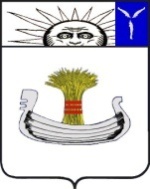 СоветНатальинского муниципального образованияБалаковского муниципального района Саратовской областиТридцать третье заседание Совета Натальинского муниципального образования второго созываРЕШЕНИЕОт 30  июля 2021 года  №  213О внесении изменений в Решение Совета Натальинского муниципального образования от 22 декабря 2020 года № 176 «О бюджете Натальинского муниципального образования на 2021 год и на плановый период 2022 и 2023 годов»Руководствуясь Бюджетным кодексом Российской Федерации, Федеральным законом от 06 октября 2003 года №131-ФЗ «Об общих принципах организации местного самоуправления в Российской Федерации», Уставом Натальинского муниципального образования, Положением «О бюджетном процессе в Натальинском муниципальном образовании Балаковского муниципального района Саратовской области», Совет Натальинского муниципального образования РЕШИЛ:1. Внести в решение Совета Натальинского муниципального образования от 22 декабря 2020 года № 176 «О бюджете Натальинского муниципального образования на 2021 год и на плановый период 2022 и 2023 годов» следующие изменения:подпункты 1 и 2 пункта 1 изложить в следующей редакции: «1) общий объем доходов бюджета в сумме 239334,1 тыс. рублей;общий объем расходов бюджета в сумме 246094,2 тыс. рублей;»;изложить в новой редакции:приложение 1 «Доходы бюджета Натальинского муниципального образования на 2021 год и на плановый период 2022 и 2023 годов» в соответствии с приложением 1 к настоящему решению;приложение 2 «Безвозмездные поступления в бюджет Натальинского муниципального образования на 2021 год и на плановый период 2022 и 2023 годов» в соответствии с приложением 2 к настоящему решению; приложение 5 «Ведомственная структура расходов бюджета Натальинского муниципального образования на 2021 год и на плановый период 2022 и 2023 годов» в соответствии с приложением 3 к настоящему решению;приложение 6 «Распределение бюджетных ассигнований по разделам, подразделам, целевым статьям (муниципальным программам и непрограммным направлениям деятельности), группам и подгруппам видов расходов классификации расходов бюджета Натальинского муниципального образования на 2021 год и на плановый период 2022 и 2023 годов» в соответствии с приложением 4 к настоящему решению;приложение 7 «Распределение бюджета по целевым статьям (муниципальным программам и непрограммным направлениям деятельности), группам и подгруппам видов расходов классификации расходов Натальинского муниципального образования на 2021 год и на плановый период 2022 год и 2023 годов» в соответствии с приложением 5 к настоящему решению.2. Настоящее решение вступает в силу со дня обнародования.Глава Натальинскогомуниципального образования                                                       А.В. АникеевПриложение № 1  Приложение № 1  Приложение № 1  к Решению Совета Натальинского муниципального образования "О внесении изменений в решение Совета Натальинского муниципального образования от 22.12.2020 г. № 176 "О бюджете Натальинского муниципального образования на 2021 год и плановый период 2022 и 2023 годов" от  30.07.2021 г. №  213  к Решению Совета Натальинского муниципального образования "О внесении изменений в решение Совета Натальинского муниципального образования от 22.12.2020 г. № 176 "О бюджете Натальинского муниципального образования на 2021 год и плановый период 2022 и 2023 годов" от  30.07.2021 г. №  213  к Решению Совета Натальинского муниципального образования "О внесении изменений в решение Совета Натальинского муниципального образования от 22.12.2020 г. № 176 "О бюджете Натальинского муниципального образования на 2021 год и плановый период 2022 и 2023 годов" от  30.07.2021 г. №  213  Приложение № 1                                                            к Решению Совета Натальинского муниципального образования "О бюджете Натальинского муниципального образования на 2021 год и на плановый период 2022 и 2023 годов" от 22 декабря 2020 года №176Приложение № 1                                                            к Решению Совета Натальинского муниципального образования "О бюджете Натальинского муниципального образования на 2021 год и на плановый период 2022 и 2023 годов" от 22 декабря 2020 года №176Приложение № 1                                                            к Решению Совета Натальинского муниципального образования "О бюджете Натальинского муниципального образования на 2021 год и на плановый период 2022 и 2023 годов" от 22 декабря 2020 года №176Доходы  бюджета Натальинского муниципального образования на 2021 год и на плановый период 2022-2023 годовДоходы  бюджета Натальинского муниципального образования на 2021 год и на плановый период 2022-2023 годовДоходы  бюджета Натальинского муниципального образования на 2021 год и на плановый период 2022-2023 годовДоходы  бюджета Натальинского муниципального образования на 2021 год и на плановый период 2022-2023 годовДоходы  бюджета Натальинского муниципального образования на 2021 год и на плановый период 2022-2023 годовтыс. рублейКод классификации доходов бюджета Наименование кода поступлений в бюджетСуммаСуммаСуммаКод классификации доходов бюджета Наименование кода поступлений в бюджет2021 год 2022 год 2023год123451 00 00000 00 0000 000Налоговые и неналоговые доходы43 773,938 762,239 752,92 00 00000 00 0000 000Безвозмездные поступления195 560,2155 987,64 942,4Всего239 334,1194 749,844 695,3Приложение № 2  Приложение № 2  Приложение № 2  к Решению Совета Натальинского муниципального образования "О внесении изменений в решение Совета Натальинского муниципального образования от 22.12.2020 г. № 176 "О бюджете Натальинского муниципального образования на 2021 год и плановый период 2022 и 2023 годов" от  30.07.2021 г. № 213  к Решению Совета Натальинского муниципального образования "О внесении изменений в решение Совета Натальинского муниципального образования от 22.12.2020 г. № 176 "О бюджете Натальинского муниципального образования на 2021 год и плановый период 2022 и 2023 годов" от  30.07.2021 г. № 213  к Решению Совета Натальинского муниципального образования "О внесении изменений в решение Совета Натальинского муниципального образования от 22.12.2020 г. № 176 "О бюджете Натальинского муниципального образования на 2021 год и плановый период 2022 и 2023 годов" от  30.07.2021 г. № 213  Приложение № 2 к Решению Совета Натальинского муниципального образования "О бюджете Натальинского муниципального образования на 2021 год и на плановый период 2022 и 2023 годов" от 22 декабря 2020 года №176Приложение № 2 к Решению Совета Натальинского муниципального образования "О бюджете Натальинского муниципального образования на 2021 год и на плановый период 2022 и 2023 годов" от 22 декабря 2020 года №176Приложение № 2 к Решению Совета Натальинского муниципального образования "О бюджете Натальинского муниципального образования на 2021 год и на плановый период 2022 и 2023 годов" от 22 декабря 2020 года №176Безвозмездные поступления в бюджет Безвозмездные поступления в бюджет Безвозмездные поступления в бюджет Безвозмездные поступления в бюджет Безвозмездные поступления в бюджет Натальинского муниципального образования на 2021 год и на плановый период 2022-2023 годовНатальинского муниципального образования на 2021 год и на плановый период 2022-2023 годовНатальинского муниципального образования на 2021 год и на плановый период 2022-2023 годовНатальинского муниципального образования на 2021 год и на плановый период 2022-2023 годовНатальинского муниципального образования на 2021 год и на плановый период 2022-2023 годовтыс. рублейтыс. рублейКод бюджетной классификацииНаименование безвозмездных поступленийСумма Сумма Сумма Код бюджетной классификацииНаименование безвозмездных поступлений2021 год2022 год2023 год123452 00 00000 00 0000 000БЕЗВОЗМЕЗДНЫЕ ПОСТУПЛЕНИЯ195 560,2155 987,64 942,42 02 00000 00 0000 000Безвозмездные поступления от других бюджетов бюджетной системы Российской Федерации195 560,2155 987,64 942,42 02 10000 00 0000 150Дотации бюджетам бюджетной системы Российской Федерации 342,7357,7371,62 02 16001 00 0000 150Дотации на выравнивание бюджетной обеспеченности из бюджетов муниципальных районов, городских округов с внутригородским делением342,7357,7371,62 02 16001 10 0000 150Дотации бюджетам сельских поселений на выравнивание бюджетной обеспеченности из бюджетов муниципальных районов342,7357,7371,62 02 20000 00 0000 150Субсидии бюджетам бюджетной системы Российской Федерации (межбюджетные субсидии)187 458,6151 068,00,02 02 25243 00 0000 150Субсидии бюджетам на строительство и реконструкцию (модернизацию) объектов питьевого водоснабжения96 979,798 516,20,02 02 25243 10 0000 150Субсидии бюджетам сельских поселений на строительство и реконструкцию (модернизацию) объектов питьевого водоснабжения96 979,798 516,20,02 02 25519 00 0000 150Субсидия бюджетам на поддержку отрасли культуры51,00,00,02 02 25519 10 0000 150Субсидия бюджетам сельских поселений на поддержку отрасли культуры51,00,00,02 02 27576 00 0000 150Субсидии бюджетам на софинансирование капитальных вложений в объекты государственной (муниципальной) собственности в рамках обеспечения комплексного развития сельских территорий88 483,752 551,80,02 02 27576 10 0000 150Субсидии бюджетам сельских поселений на софинансирование капитальных вложений в объекты государственной (муниципальной) собственности в рамках обеспечения комплексного развития сельских территорий88 483,752 551,80,02 02 29999 00 0000 150Прочие субсидии1 944,20,00,02 02 29999 10 0000 150Прочие субсидии бюджетам сельских поселений1 944,20,00,02 02 29999 10 0073 150Субсидии бюджетам сельских поселений на реализацию инициативных проектов1 944,20,00,02 02 30000 00 0000 150Субвенции бюджетам бюджетной системы Российской Федерации234,2236,5245,42 02 35118 00 0000 150Субвенции бюджетам на осуществление первичного воинского учета на территориях, где отсутствуют военные комиссариаты234,2236,5245,42 02 35118 10 0000 150Субвенции бюджетам сельских  поселений на осуществление первичного воинского учета на территориях, где отсутствуют военные комиссариаты234,2236,5245,42 02 40000 00 0000 150Иные межбюджетные трансферты7 524,74 325,44 325,42 02 40014 00 0000 150Межбюджетные трансферты, передаваемые бюджетам муниципальных образований на осуществление части полномочий по решению вопросов местного значения в соответствии с заключенными соглашениями216,40,00,02 02 40014 10 0000 150Межбюджетные трансферты, передаваемые бюджетам сельских поселений из бюджетов муниципальных районов на осуществление части полномочий по решению вопросов местного значения в соответствии с заключенными соглашениями216,40,00,0 2 02 40014 10 0012 150 Межбюджетные трансферты, передаваемые бюджетам сельских поселений из бюджетов муниципальных районов на осуществление части полномочий по утверждению генеральных планов поселения, правил землепользования и застройки в соответствии с заключенными соглашениями1,00,00,0 2 02 40014 10 0013 150Межбюджетные трансферты, передаваемые бюджетам сельских поселений из бюджетов муниципальных районов на осуществление части полномочий в сфере дорожной деятельности в отношении автомобильных дорог местного значения в границах населенных пунктов муниципального района в соответствии с заключенными соглашениями1,00,00,0 2 02 40014 10 0016 150Межбюджетные трансферты, передаваемые бюджетам сельских поселений из бюджетов муниципальных районов на осуществление части полномочий по газоснабжению населения в соответствии с заключенными соглашениями214,40,00,02 02 49999 00 0000 150Прочие межбюджетные трансферты, передаваемые бюджетам7 308,34 325,44 325,42 02 49999 10 0000 150Прочие межбюджетные трансферты, передаваемые бюджетам сельских поселений7 308,34 325,44 325,42 02 49999 10 0110 150Межбюджетные трансферты, передаваемые бюджетам сельских поселений на погашение задолженности прошлых лет за выполненные работы (услуги) в рамках исполнения переданных полномочий2 508,20,00,0 2 02 49999 10 0400 150Межбюджетные трансферты, передаваемые бюджетам сельских поселений на обеспечение сохранения достигнутых показателей повышения оплаты труда отдельных категорий работников бюджетной сферы4 800,14 325,44 325,4Приложение № 3
к Решению Совета Натальинского муниципального образования "О внесении изменений в решение Совета Натальинского муниципального образования от 30.07. 2021 г. № 213 
«О бюджете Натальинского муниципального образования на 2021 год и на плановый период 2022 и 2023 годов»Приложение № 3
к Решению Совета Натальинского муниципального образования "О внесении изменений в решение Совета Натальинского муниципального образования от 30.07. 2021 г. № 213 
«О бюджете Натальинского муниципального образования на 2021 год и на плановый период 2022 и 2023 годов»Приложение № 3
к Решению Совета Натальинского муниципального образования "О внесении изменений в решение Совета Натальинского муниципального образования от 30.07. 2021 г. № 213 
«О бюджете Натальинского муниципального образования на 2021 год и на плановый период 2022 и 2023 годов»Приложение № 3
к Решению Совета Натальинского муниципального образования "О внесении изменений в решение Совета Натальинского муниципального образования от 30.07. 2021 г. № 213 
«О бюджете Натальинского муниципального образования на 2021 год и на плановый период 2022 и 2023 годов»Приложение №5  
к Решению Совета Натальинского муниципального образования от 22 декабря  2020 г. №  176
«О бюджете Натальинского муниципального образования на 2021 год и на плановый период 2022 и 2023 годов»Приложение №5  
к Решению Совета Натальинского муниципального образования от 22 декабря  2020 г. №  176
«О бюджете Натальинского муниципального образования на 2021 год и на плановый период 2022 и 2023 годов»Приложение №5  
к Решению Совета Натальинского муниципального образования от 22 декабря  2020 г. №  176
«О бюджете Натальинского муниципального образования на 2021 год и на плановый период 2022 и 2023 годов»Приложение №5  
к Решению Совета Натальинского муниципального образования от 22 декабря  2020 г. №  176
«О бюджете Натальинского муниципального образования на 2021 год и на плановый период 2022 и 2023 годов»Ведомственная структура расходов бюджета Натальинского муниципального образования 
на 2021 год и на плановый период 2022 и 2023 годовВедомственная структура расходов бюджета Натальинского муниципального образования 
на 2021 год и на плановый период 2022 и 2023 годовВедомственная структура расходов бюджета Натальинского муниципального образования 
на 2021 год и на плановый период 2022 и 2023 годовВедомственная структура расходов бюджета Натальинского муниципального образования 
на 2021 год и на плановый период 2022 и 2023 годовВедомственная структура расходов бюджета Натальинского муниципального образования 
на 2021 год и на плановый период 2022 и 2023 годовВедомственная структура расходов бюджета Натальинского муниципального образования 
на 2021 год и на плановый период 2022 и 2023 годовВедомственная структура расходов бюджета Натальинского муниципального образования 
на 2021 год и на плановый период 2022 и 2023 годовВедомственная структура расходов бюджета Натальинского муниципального образования 
на 2021 год и на плановый период 2022 и 2023 годовВедомственная структура расходов бюджета Натальинского муниципального образования 
на 2021 год и на плановый период 2022 и 2023 годовВедомственная структура расходов бюджета Натальинского муниципального образования 
на 2021 год и на плановый период 2022 и 2023 годовтыс. руб.НаименованиеКод главыРазделПодразделЦелевая статьяВид расходовна 2021 годна 2022 годна 2023 год123456789Администрация Натальинского муниципального образования200244 726,2188 315,341 270,3ОБЩЕГОСУДАРСТВЕННЫЕ ВОПРОСЫ2000116 293,48 562,612 942,5Функционирование Правительства Российской Федерации, высших исполнительных органов государственной власти субъектов Российской Федерации, местных администраций200010413 285,87 527,812 591,9Муниципальная программа "Развитие местного самоуправления в Натальинском муниципальном образовании Балаковского муниципального района Саратовской области"200010403 0 00 00000489,9251,4251,4Основное мероприятие "Повышение эффективности деятельности органов местного самоуправления на территории Натальинского муниципального образования"200010403 0 01 00000489,9251,4251,4Реализация основного мероприятия200010403 0 01 Z0000489,9251,4251,4Закупка товаров, работ и услуг для обеспечения государственных (муниципальных) нужд200010403 0 01 Z0000200489,9251,4251,4Иные закупки товаров, работ и услуг для обеспечения государственных (муниципальных) нужд200010403 0 01 Z0000240489,9251,4251,4Выполнение функций органами местного самоуправления200010411 0 00 0000012 795,97 276,412 340,5Обеспечение деятельности органов местного самоуправления200010411 2 00 0000012 795,97 276,412 340,5Расходы на обеспечение деятельности центрального аппарата200010411 2 00 0204012 770,07 250,212 314,3Расходы на выплаты персоналу в целях обеспечения выполнения функций государственными (муниципальными) органами, казенными учреждениями, органами управления государственными внебюджетными фондами200010411 2 00 02040100 11 985,46 495,711 559,8Расходы на выплаты персоналу государственных (муниципальных) органов200010411 2 00 02040120 11 985,46 495,711 559,8Закупка товаров, работ и услуг для обеспечения государственных (муниципальных) нужд200010411 2 00 02040200784,5754,5754,5Иные закупки товаров, работ и услуг для обеспечения государственных (муниципальных) нужд200010411 2 00 02040240784,5754,5754,5Иные бюджетные ассигнования200010411 2 00 020408000,10,00,0Уплата налогов, сборов и иных платежей200010411 2 00 020408500,10,00,0Уплата земельного налога, налога на имущество и транспортного налога органами местного самоуправления200010411 2 00 0230025,926,226,2Иные бюджетные ассигнования200010411 2 00 0230080025,926,226,2Уплата налогов, сборов и иных платежей200010411 2 00 0230085025,926,226,2Обеспечение деятельности финансовых, налоговых и таможенных органов и органов финансового (финансово-бюджетного) надзора2000106120,00,00,0Предоставление межбюджетных трансфертов200010615 0 00 00000120,00,00,0Предоставление межбюджетных трансфертов вышестоящим бюджетам200010615 1 00 00000120,00,00,0Предоставление межбюджетных трансфертов вышестоящим бюджетам на исполнение переданных полномочий200010615 1 01 00000120,00,00,0Составление и исполнение бюджета поселения200010615 1 01 92010120,00,00,0Межбюджетные трансферты200010615 1 01 92010500120,00,00,0Иные межбюджетные трансферты200010615 1 01 92010540120,00,00,0Другие общегосударственные вопросы20001132 887,61 034,8350,6Муниципальная программа «Обеспечение первичных мер пожарной безопасности на территории населенных пунктов Натальинского муниципального образования»200011301 0 00 000001 006,7329,124,9Основное мероприятие "Повышение информированности населения в области пожарной безопасности" 200011301 0 03 0000024,924,924,9Реализация основного мероприятия200011301 0 03 Z000024,924,924,9Закупка товаров, работ и услуг для обеспечения государственных (муниципальных) нужд200011301 0 03 Z000020024,924,924,9Иные закупки товаров, работ и услуг для обеспечения государственных (муниципальных) нужд200011301 0 03 Z000024024,924,924,9Основное мероприятие "Повышение эффективности системы обеспечения пожарной безопасности"200011301 0 04 00000981,8304,20,0Мероприятия по повышению пожарной безопасности200011301 0 04 09060593,8304,20,0Закупка товаров, работ и услуг для обеспечения государственных (муниципальных) нужд200011301 0 04 09060200593,8304,20,0Иные закупки товаров, работ и услуг для обеспечения государственных (муниципальных) нужд200011301 0 04 09060240593,8304,20,0Обеспечение деятельности подведомственных учреждений в рамках муниципального задания200011301 0 04 09900388,00,00,0Предоставление субсидий бюджетным, автономным учреждениям и иным некоммерческим организациям200011301 0 04 09900600388,00,00,0Субсидии бюджетным учреждениям200011301 0 04 09900610388,00,00,0Муниципальная программа "Развитие местного самоуправления в Натальинском муниципальном образовании Балаковского муниципального района Саратовской области"200011303 0 00 0000015,015,015,0Основное мероприятие «Повышение эффективности деятельности органов местного самоуправления на территории Натальинского муниципального образования»200011303 0 01 0000015,015,015,0Реализация основного мероприятия200011303 0 01 Z000015,015,015,0Закупка товаров, работ и услуг для обеспечения государственных (муниципальных) нужд200011303 0 01 Z000020015,015,015,0Иные закупки товаров, работ и услуг для обеспечения государственных (муниципальных) нужд200011303 0 01 Z000024015,015,015,0Муниципальная программа "Эффективное управление и распоряжение муниципальным имуществом и земельными ресурсами Натальинского муниципального образования Балаковского муниципального района Саратовской области"200011307 0 00 00000744,6252,0252,0Основное мероприятие «Содержание объектов казны»200011307 0 01 0000048,048,048,0Обеспечение деятельности подведомственных учреждений в рамках муниципального задания200011307 0 01 0990048,048,048,0Предоставление субсидий бюджетным, автономным учреждениям и иным некоммерческим организациям200011307 0 01 0990060048,048,048,0Субсидии бюджетным учреждениям200011307 0 01 0990061048,048,048,0Основное мероприятие «Учет и распоряжение муниципальным имуществом, объектами недвижимого имущества, имеющего признаки бесхозяйного и земельными участками»200011307 0 03 00000696,6204,0204,0Реализация основного мероприятия200011307 0 03 Z0000696,6204,0204,0Закупка товаров, работ и услуг для обеспечения государственных (муниципальных) нужд200011307 0 03 Z0000200696,6204,0204,0Иные закупки товаров, работ и услуг для обеспечения государственных (муниципальных) нужд200011307 0 03 Z0000240696,6204,0204,0Расходы по исполнению отдельных обязательств200011313 0 00 000001 121,3438,758,7Внепрограммные мероприятия200011313 4 00 000001 121,3438,758,7Взносы в ассоциации200011313 4 00 0000639,958,758,7Иные бюджетные ассигнования200011313 4 00 0000680039,958,758,7Уплата налогов, сборов и иных платежей200011313 4 00 0000685039,958,758,7Выполнение других обязательств органами местного самоуправления200011313 4 00 00011943,1380,00,0Закупка товаров, работ и услуг для обеспечения государственных (муниципальных) нужд200011313 4 00 00011200155,080,00,0Иные закупки товаров, работ и услуг для обеспечения государственных (муниципальных) нужд200011313 4 00 00011240155,080,00,0Иные бюджетные ассигнования200011313 4 00 00011800788,1300,00,0Уплата налогов, сборов и иных платежей200011313 4 00 00011850788,1300,00,0Выполнение других обязательств муниципальными учреждениями200011313 4 00 00012138,30,00,0Предоставление субсидий бюджетным, автономным учреждениям и иным некоммерческим организациям200011313 4 00 00012600138,30,00,0Субсидии бюджетным учреждениям200011313 4 00 00012610138,30,00,0НАЦИОНАЛЬНАЯ ОБОРОНА20002234,2236,5245,4Мобилизационная и вневойсковая подготовка2000203234,2236,5245,4Осуществление переданных полномочий от других бюджетов бюджетной системы РФ200020388 0 00 00000234,2236,5245,4Осуществление переданных полномочий за счет субвенций, субсидий и межбюджетных трансфертов из федерального бюджета200020388 1 00 00000234,2236,5245,4Осуществление первичного воинского учета на территориях, где отсутствуют военные комиссариаты200020388 1 00 51180234,2236,5245,4Расходы на выплаты персоналу в целях обеспечения выполнения функций государственными (муниципальными) органами, казенными учреждениями, органами управления государственными внебюджетными фондами200020388 1 00 51180100234,2236,5245,4Расходы на выплаты персоналу государственных (муниципальных) органов200020388 1 00 51180120234,2236,5245,4НАЦИОНАЛЬНАЯ БЕЗОПАСНОСТЬ И ПРАВООХРАНИТЕЛЬНАЯ ДЕЯТЕЛЬНОСТЬ20003129,6129,629,6Защита населения и территории от чрезвычайных ситуаций природного и техногенного характера, пожарная безопасность2000310129,6129,629,6Муниципальная программа «Обеспечение первичных мер пожарной безопасности на территории населенных пунктов Натальинского муниципального образования»200031001 0 00 00000 129,6129,629,6Основное мероприятие «Создание условий для забора воды»200031001 0 01 00000 100,0100,00,0Обеспечение деятельности подведомственных учреждений в рамках муниципального задания200031001 0 01 09900100,0100,00,0Предоставление субсидий бюджетным, автономным учреждениям и иным некоммерческим организациям200031001 0 01 09900600100,0100,00,0Субсидии бюджетным учреждениям200031001 0 01 09900610100,0100,00,0Основное мероприятие «Оснащение первичными средствами пожаротушения»200031001 0 02 00000 29,629,629,6Реализация основного мероприятия200031001 0 02 Z000029,629,629,6Закупка товаров, работ и услуг для обеспечения государственных (муниципальных) нужд200031001 0 02 Z000020029,629,629,6Иные закупки товаров, работ и услуг для обеспечения государственных (муниципальных) нужд200031001 0 02 Z000024029,629,629,6НАЦИОНАЛЬНАЯ ЭКОНОМИКА20004397,796,096,0Дорожное хозяйство (дорожные фонды)2000409186,10,00,0Расходы по исполнению отдельных обязательств200040913 0 00 00000186,10,00,0Внепрограммные мероприятия200040913 4 00 00000186,10,00,0Погашение кредиторской задолженности за выполненные работы (услуги) в рамках исполнения переданных полномочий прошлых лет200040913 4 00 09200186,10,00,0Закупка товаров, работ и услуг для обеспечения государственных (муниципальных) нужд200040913 4 00 09200200186,10,00,0Иные закупки товаров, работ и услуг для обеспечения государственных (муниципальных) нужд200040913 4 00 09200240186,10,00,0Другие вопросы в области национальной экономики2000412211,696,096,0Муниципальная программа "Эффективное управление и распоряжение муниципальным имуществом и земельными ресурсами Натальинского муниципального образования Балаковского муниципального района Саратовской области"200041207 0 00 00000210,696,096,0Основное мероприятие «Учет и распоряжение муниципальным имуществом, объектами недвижимого имущества, имеющего признаки бесхозяйного и земельными участками»200041207 0 03 00000210,696,096,0Реализация основного мероприятия200041207 0 03 Z0000210,696,096,0Закупка товаров, работ и услуг для обеспечения государственных (муниципальных) нужд200041207 0 03 Z0000200210,696,096,0Иные закупки товаров, работ и услуг для обеспечения государственных (муниципальных) нужд200041207 0 03 Z0000240210,696,096,0Осуществление переданных полномочий от других бюджетов бюджетной системы РФ200041288 0 00 000001,00,00,0Осуществление переданных полномочий за счет межбюджетных трансфертов из районного бюджета 200041288 4 00 000001,00,00,0Осуществление переданных полномочий  по утверждению генеральных планов поселения, правил землепользования и застройки200041288 4 00 091211,00,00,0Закупка товаров, работ и услуг для обеспечения государственных (муниципальных) нужд200041288 4 00 091212001,00,00,0Иные закупки товаров, работ и услуг для обеспечения государственных (муниципальных) нужд200041288 4 00 091212401,00,00,0ЖИЛИЩНО-КОММУНАЛЬНОЕ ХОЗЯЙСТВО20005202 633,4155 448,34 114,5Коммунальное хозяйство2000502129 400,9100 516,22 000,0Муниципальная программа "Энергосбережение и повышение энергетической эффективности Натальинского муниципального образования"200050202 0 00 00000300,00,00,0Подпрограмма "Строительство и модернизация автономных котельных"200050202 1 00 00000300,00,00,0Основное мероприятие "Модернизация систем теплоснабжения"200050202 1 01 00000300,00,00,0Реализация основного мероприятия200050202 1 01 Z0000300,00,00,0Закупка товаров, работ и услуг для обеспечения государственных (муниципальных) нужд200050202 1 01 Z0000200300,00,00,0Иные закупки товаров, работ и услуг для обеспечения государственных (муниципальных) нужд200050202 1 01 Z0000240300,00,00,0Муниципальная программа "Комплексное развитие населенных пунктов Натальинского муниципального образования Балаковского муниципального района Саратовской области"200050204 0 00 00000122 806,298 516,20,0Основное мероприятие "Строительство сетей водоснабжения"200050204 0 02 0000023 532,70,00,0Строительство сетей водоснабжения в населенных пунктах Натальинского МО200050204 0 02 09050590,50,00,0Капитальные вложения в объекты государственной (муниципальной) собственности200050204 0 02 09050400590,50,00,0Бюджетные инвестиции 200050204 0 02 09050410590,50,00,0Обеспечение комплексного развития сельских территорий (развитие водоснабжения (локальные водопроводы) на сельских территориях)200050204 0 02 L576522 942,20,00,0Капитальные вложения в объекты государственной (муниципальной) собственности200050204 0 02 L576540022 942,20,00,0Бюджетные инвестиции 200050204 0 02 L576541022 942,20,00,0Основное мероприятие "Реализация проектов комплексного обустройства площадок, расположенных на сельских территориях, под компактную жилищную застройку"200050204 0 06 000001 993,80,00,0Реализация проектов комплексного обустройства площадок, расположенных на сельских территориях200050204 0 06 090401 779,40,00,0Капитальные вложения в объекты государственной (муниципальной) собственности200050204 0 06 090404001 779,40,00,0Бюджетные инвестиции 200050204 0 06 090404101 779,40,00,0Мероприятия по газоснабжению населения200050204 0 06 09104214,40,00,0Закупка товаров, работ и услуг для обеспечения государственных (муниципальных) нужд200050204 0 06 0910420022,20,00,0Иные закупки товаров, работ и услуг для обеспечения государственных (муниципальных) нужд200050204 0 06 0910424022,20,00,0Капитальные вложения в объекты государственной (муниципальной) собственности200050204 0 06 09104400192,20,00,0Бюджетные инвестиции 200050204 0 06 09104410192,20,00,0Основное мероприятие "Строительство и реконструкция (модернизация) объектов питьевого водоснабжения"200050204 0 F5 0000097 279,798 516,20,0Строительство и реконструкция (модернизация) объектов питьевого водоснабжения200050204 0 F5 5243096 979,798 516,20,0Капитальные вложения в объекты государственной (муниципальной) собственности200050204 0 F5 5243040096 979,798 516,20,0Бюджетные инвестиции 200050204 0 F5 5243041096 979,798 516,20,0Реализация мероприятий по строительству и реконструкции (модернизации) объектов питьевого водоснабжения200050204 0 F5 Н2430300,00,00,0Капитальные вложения в объекты государственной (муниципальной) собственности200050204 0 F5 Н2430400300,00,00,0Бюджетные инвестиции 200050204 0 F5 Н2430410300,00,00,0Муниципальная программа "Эффективное управление и распоряжение муниципальным имуществом и земельными ресурсами Натальинского муниципального образования Балаковского муниципального района Саратовской области"200050207 0 00 000002 046,01 000,01 000,0Основное мероприятие "Учет и распоряжение муниципальным имуществом, объектами недвижимого имущества, имеющего признаки бесхозяйственного и земельными участками"200050207 0 03 0000046,00,00,0Реализация основного мероприятия200050207 0 03 Z000046,00,00,0Закупка товаров, работ и услуг для обеспечения государственных (муниципальных) нужд200050207 0 03 Z000020046,00,00,0Иные закупки товаров, работ и услуг для обеспечения государственных (муниципальных) нужд200050207 0 03 Z000024046,00,00,0Основное мероприятие «Обновление, текущее содержание, обслуживание, ремонт и реконструкция муниципального имущества»200050207 0 04 000002 000,01 000,01 000,0Обеспечение деятельности подведомственных учреждений в рамках муниципального задания200050207 0 04 099002 000,01 000,01 000,0Предоставление субсидий бюджетным, автономным учреждениям и иным некоммерческим организациям200050207 0 04 099006002 000,01 000,01 000,0Субсидии бюджетным учреждениям200050207 0 04 099006102 000,01 000,01 000,0Муниципальная программа "Обеспечение надлежащего состояния и бесперебойного функционирования объектов водоснабжения и водоотведения, находящихся в муниципальной собственности, проведения аварийно-восстановительных работ в отношении сетей водоснабжения и водоотведения, находящихся в муниципальной собственности, на территории Натальинского муниципального образования, а также бесхозяйных сетей водоснабжения и водоотведения, принятых на учёт в ЕГРН на основании заявления администрации Натальинского  муниципального образования"200050210 0 00 000001 000,01 000,01 000,0Основное мероприятие «Обеспечение  бесперебойного функционирования объектов водоснабжения и водоотведения»200050210 0 01 000001 000,01 000,01 000,0Обеспечение деятельности подведомственных учреждений в рамках муниципального задания200050210 0 01 099001 000,01 000,01 000,0Предоставление субсидий бюджетным, автономным учреждениям и иным некоммерческим организациям200050210 0 01 099006001 000,01 000,01 000,0Субсидии бюджетным учреждениям200050210 0 01 099006101 000,01 000,01 000,0Расходы по исполнению отдельных обязательств200050213 0 00 000003 248,70,00,0Внепрограммные мероприятия200050213 4 00 000003 248,70,00,0Внепрограммные мероприятия в сфере коммунальных услуг200050213 4 00 00014925,60,00,0Закупка товаров, работ и услуг для обеспечения государственных (муниципальных) нужд200050213 4 00 0001420050,00,00,0Иные закупки товаров, работ и услуг для обеспечения государственных (муниципальных) нужд200050213 4 00 0001424050,00,00,0Капитальные вложения в объекты государственной (муниципальной) собственности200050213 4 00 00014400875,60,00,0Бюджетные инвестиции 200050213 4 00 00014410875,60,00,0Погашение кредиторской задолженности за выполненные работы (услуги) в рамках исполнения переданных полномочий прошлых лет200050213 4 00092002 323,10,00,0Капитальные вложения в объекты государственной (муниципальной) собственности200050213 4 00092004002 323,10,00,0Бюджетные инвестиции 200050213 4 00092004102 323,10,00,0Благоустройство20005037 521,02 380,32 114,5Муниципальная программа "Развитие местного самоуправления в Натальинском муниципальном образовании Балаковского муниципального района Саратовской области"200050303 0 00 0000091,591,591,5Основное мероприятие "Вовлечение населения в осуществление местного самоуправления"200050303 0 02 0000091,591,591,5Реализация основного мероприятия200050303 0 02 Z000091,591,591,5Закупка товаров, работ и услуг для обеспечения государственных (муниципальных) нужд200050303 0 02 Z000020091,591,591,5Иные закупки товаров, работ и услуг для обеспечения государственных (муниципальных) нужд200050303 0 02 Z000024091,591,591,5Муниципальная программа "Комплексное развитие населенных пунктов Натальинского муниципального образования Балаковского муниципального района Саратовской области"200050304 0 00 00000137,80,00,0Основное мероприятие "Создание и обустройство зон отдыха, спортивных и детских игровых площадок, площадок для занятия адаптивной физической культурой и адаптивным спортом для лиц с ограниченными возможностями здоровья"200050304 0 07 00000137,80,00,0Создание и обустройство спортивных и игровых площадок 200050304 0 07 09030137,80,00,0Закупка товаров, работ и услуг для обеспечения государственных (муниципальных) нужд200050304 0 07 09030200137,80,00,0Иные закупки товаров, работ и услуг для обеспечения государственных (муниципальных) нужд200050304 0 07 09030240137,80,00,0Муниципальная программа "Комплексное благоустройство территории Натальинского муниципального образования Балаковского муниципального района Саратовской области"200050308 0 00 000003 800,52 288,82 023,0Подпрограмма «Организация уличного освещения населённых пунктов Натальинского муниципального образования»200050308 1 00 000002 196,22 153,41 987,6Основное мероприятие «Организация уличного освещения» 200050308 1 01 000002 196,22 153,41 987,6Обеспечение деятельности подведомственных учреждений в рамках муниципального задания200050308 1 01 09900 2 153,42 153,41 987,6Предоставление субсидий бюджетным, автономным учреждениям и иным некоммерческим организациям200050308 1 01 09900 6002 153,42 153,41 987,6Субсидии бюджетным учреждениям200050308 1 01 09900 6102 153,42 153,41 987,6Реализация основного мероприятия200050308 1 01 Z0000 42,80,00,0Закупка товаров, работ и услуг для обеспечения государственных (муниципальных) нужд200050308 1 01 Z0000 20042,80,00,0Иные закупки товаров, работ и услуг для обеспечения государственных (муниципальных) нужд200050308 1 01 Z0000 24042,80,00,0Подпрограмма «Озеленение территории населённых пунктов Натальинского муниципального образования»200050308 2 00 000001 004,2135,435,4Основное мероприятие «Озеленение сельских поселений»200050308 2 01 000001 004,2135,435,4Приобретение материалов в целях озеленения территории поселений200050308 2 01 0902035,435,435,4Закупка товаров, работ и услуг для обеспечения государственных (муниципальных) нужд200050308 2 01 0902020035,435,435,4Иные закупки товаров, работ и услуг для обеспечения государственных (муниципальных) нужд200050308 2 01 0902024035,435,435,4Обеспечение деятельности подведомственных учреждений в рамках муниципального задания200050308 2 01 09900968,8100,00,0Предоставление субсидий бюджетным, автономным учреждениям и иным некоммерческим организациям200050308 2 01 09900600968,8100,00,0Субсидии бюджетным учреждениям200050308 2 01 09900610968,8100,00,0Подпрограмма «Благоустройство территории населенных пунктов Натальинского муниципального образования»200050308 3 00 00000600,10,00,0Основное мероприятие «Прочее благоустройство»200050308 3 01 00000600,10,00,0Приобретение материалов в целях благоустройства территории поселений200050308 3 01 09020100,10,00,0Закупка товаров, работ и услуг для обеспечения государственных (муниципальных) нужд200050308 3 01 09020200100,10,00,0Иные закупки товаров, работ и услуг для обеспечения государственных (муниципальных) нужд200050308 3 01 09020240100,10,00,0Обеспечение деятельности подведомственных учреждений в рамках муниципального задания200050308 3 01 09900500,00,00,0Предоставление субсидий бюджетным, автономным учреждениям и иным некоммерческим организациям200050308 3 01 09900600500,00,00,0Субсидии бюджетным учреждениям200050308 3 01 09900610500,00,00,0Расходы по исполнению отдельных обязательств200050313 0 00 000003 491,20,00,0Внепрограммные мероприятия200050313 4 00 000008,40,00,0Погашение кредиторской задолженности прошлых лет за исключением обеспечения деятельности органов местного самоуправления200050313 4 00 000018,20,00,0Закупка товаров, работ и услуг для обеспечения государственных (муниципальных) нужд200050313 4 00 000012008,20,00,0Иные закупки товаров, работ и услуг для обеспечения государственных (муниципальных) нужд200050313 4 00 000012408,20,00,0Выполнение других обязательств органами местного самоуправления200050313 4 00 000110,20,00,0Закупка товаров, работ и услуг для обеспечения государственных (муниципальных) нужд200050313 4 00 000118000,20,00,0Иные закупки товаров, работ и услуг для обеспечения государственных (муниципальных) нужд200050313 4 00 000118500,20,00,0Реализация инициативных проектов на территории Натальинского муниципального образования200050313 8 00 000003 482,80,00,0Реализация инициативных проектов за счет субсидий из областного бюджета (Обустройство парка в пос. Новониколаевский)200050313 8 00 721011 000,00,00,0Закупка товаров, работ и услуг для обеспечения государственных (муниципальных) нужд200050313 8 00 721012001 000,00,00,0Иные закупки товаров, работ и услуг для обеспечения государственных (муниципальных) нужд200050313 8 00 721012401 000,00,00,0Реализация инициативных проектов за счет субсидий из областного бюджета (Обустройство парка с. Натальино)200050313 8 00 72102944,20,00,0Закупка товаров, работ и услуг для обеспечения государственных (муниципальных) нужд200050313 8 00 72102200944,20,00,0Иные закупки товаров, работ и услуг для обеспечения государственных (муниципальных) нужд200050313 8 00 72102240944,20,00,0Реализация инициативных проектов  за счет средств местного бюджета за исключением инициативных платежей (Обустройство парка в пос. Новониколаевский)200050313 8 00 S2111327,60,00,0Закупка товаров, работ и услуг для обеспечения государственных (муниципальных) нужд200050313 8 00 S2111200327,60,00,0Иные закупки товаров, работ и услуг для обеспечения государственных (муниципальных) нужд200050313 8 00 S2111240327,60,00,0Реализация инициативных проектов за счет средств местного бюджета за исключением инициативных платежей (Обустройство парка с. Натальино)200050313 8 00 S2112200,00,00,0Закупка товаров, работ и услуг для обеспечения государственных (муниципальных) нужд200050313 8 00 S2112200200,00,00,0Иные закупки товаров, работ и услуг для обеспечения государственных (муниципальных) нужд200050313 8 00 S2112240200,00,00,0Реализация инициативных проектов за счет средств местного бюджета в части инициативных платежей граждан (Обустройство парка в пос. Новониколаевский)200050313 8 00 S2121200,00,00,0Закупка товаров, работ и услуг для обеспечения государственных (муниципальных) нужд200050313 8 00 S2121200200,00,00,0Иные закупки товаров, работ и услуг для обеспечения государственных (муниципальных) нужд200050313 8 00 S2121240200,00,00,0Реализация инициативных проектов за счет средств местного бюджета в части инициативных платежей граждан (Обустройство парка с. Натальино)200050313 8 00 S212296,00,00,0Закупка товаров, работ и услуг для обеспечения государственных (муниципальных) нужд200050313 8 00 S212220096,00,00,0Иные закупки товаров, работ и услуг для обеспечения государственных (муниципальных) нужд200050313 8 00 S212224096,00,00,0Реализация инициативных проектов за счет средств местного бюджета в части инициативных платежей индивидуальных предпринимателей и юридических лиц (Обустройство парка в пос. Новониколаевский)200050313 8 00 S2131400,00,00,0Закупка товаров, работ и услуг для обеспечения государственных (муниципальных) нужд200050313 8 00 S2131200400,00,00,0Иные закупки товаров, работ и услуг для обеспечения государственных (муниципальных) нужд200050313 8 00 S2131240400,00,00,0Реализация инициативных проектов за счет средств местного бюджета в части инициативных платежей граждан (Обустройство парка с. Натальино)200050313 8 00 S2132315,00,00,0Закупка товаров, работ и услуг для обеспечения государственных (муниципальных) нужд200050313 8 00 S2132200315,00,00,0Иные закупки товаров, работ и услуг для обеспечения государственных (муниципальных) нужд200050313 8 00 S2132240315,00,00,0Другие вопросы в области жилищно-коммунального хозяйства200050565 711,552 551,80,0Муниципальная программа "Комплексное развитие населенных пунктов Натальинского муниципального образования Балаковского муниципального района Саратовской области"200050504 0 00 0000065 711,552 551,80,0Основное мероприятие "Реализация проектов комплексного обустройства площадок, расположенных на сельских территориях, под компактную жилищную застройку"200050504 0 06 0000065 711,552 551,80,0Реализация проектов комплексного обустройства площадок, расположенных на сельских территориях200050504 0 06 09040170,00,00,0Капитальные вложения в объекты государственной (муниципальной) собственности200050504 0 06 09040400170,00,00,0Бюджетные инвестиции 200050504 0 06 09040410170,00,00,0Обеспечение комплексного развития сельских территорий (обустройство объектами инженерной инфраструктуры и благоустройство площадок, расположенных на сельских территориях, под компактную жилищную застройку)200050504 0 06 L576265 541,552 551,80,0Капитальные вложения в объекты государственной (муниципальной) собственности200050504 0 06 L576240065 541,552 551,80,0Бюджетные инвестиции 200050504 0 06 L576241065 541,552 551,80,0КУЛЬТУРА, КИНЕМАТОГРАФИЯ2000817 814,516 903,916 903,9Культура 200080117 814,516 903,916 903,9Муниципальная программа "Развитие культуры, физической культуры и спорта в Натальинском муниципальном образовании"200080109 0 00 0000017 814,516 903,916 903,9Подпрограмма «Развитие культуры Натальинского муниципального образования»200080109 1 00 0000017 814,516 903,916 903,9Основное мероприятие «Оказание муниципальных услуг физическим и (или) юридическим лицам в рамках муниципального задания»200080109 1 01 0000012 217,212 252,912 252,9Обеспечение деятельности подведомственных учреждений в рамках муниципального задания200080109 1 01 0990012 217,212 252,912 252,9Предоставление субсидий бюджетным, автономным учреждениям и иным некоммерческим организациям200080109 1 01 0990060012 217,212 252,912 252,9Субсидии бюджетным учреждениям200080109 1 01 0990062012 217,212 252,912 252,9Основное направление "Улучшение материально-технической базы"200080109 1 02 00000384,90,00,0Укрепление материально-технической базы учреждений социальной сферы200080109 1 02 09010384,90,00,0Предоставление субсидий бюджетным, автономным учреждениям и иным некоммерческим организациям200080109 1 02 09010600384,90,00,0Субсидии бюджетным учреждениям200080109 1 02 09010620384,90,00,0Основное направление «Повышение оплаты труда отдельным категориям работников бюджетной сферы»200080109 1 04 000005 161,44 651,04 651,0Обеспечение сохранения достигнутых показателей повышения оплаты труда отдельных категорий работников бюджетной сферы200080109 1 04 725004 800,14 325,44 325,4Предоставление субсидий бюджетным, автономным учреждениям и иным некоммерческим организациям200080109 1 04 725006004 800,14 325,44 325,4Субсидии бюджетным учреждениям200080109 1 04 725006204 800,14 325,44 325,4Обеспечение сохранения достигнутых показателей повышения оплаты труда отдельных категорий работников бюджетной сферы за счет средств местного бюджета200080109 1 04 S2500361,3325,6325,6Предоставление субсидий бюджетным, автономным учреждениям и иным некоммерческим организациям200080109 1 04 S2500600361,3325,6325,6Субсидии бюджетным учреждениям200080109 1 04 S2500620361,3325,6325,6Основное мероприятие "Государственная поддержка отрасли культуры (государственная поддержка лучших работников сельских учреждений культуры)"200080109 1 А2 0000051,00,00,0Государственная поддержка отрасли культуры (государственная поддержка лучших работников сельских учреждений культуры)200080109 1 А2 5519451,00,00,0Предоставление субсидий бюджетным, автономным учреждениям и иным некоммерческим организациям200080109 1 А2 5519460051,00,00,0Субсидии бюджетным учреждениям200080109 1 А2 5519462051,00,00,0СОЦИАЛЬНАЯ ПОЛИТИКА2001096,495,895,8Пенсионное обеспечение200100195,895,895,8Расходы по исполнению отдельных обязательств200100113 0 00 0000095,895,895,8Внепрограммные мероприятия200100113 4 00 0000095,895,895,8Доплата к пенсии лицам, замещавшим должности муниципальной службы, выборные (муниципальные) должности в органах местного самоуправления Натальинского МО200100113 4 00 0002495,895,895,8Социальное обеспечение и иные выплаты населению200100113 4 00 0002430095,895,895,8Публичные нормативные социальные выплаты гражданам200100113 4 00 0002431095,895,895,8Охрана семьи и детства20010040,60,00,0Выполнение функций органами местного самоуправления200100411 0 00 000000,60,00,0Обеспечение деятельности органов местного самоуправления200100411 2 00 000000,60,00,0Расходы на обеспечение деятельности центрального аппарата200100411 2 00 020400,60,00,0Расходы на выплаты персоналу в целях обеспечения выполнения функций государственными (муниципальными) органами, казенными учреждениями, органами управления государственными внебюджетными фондами200100411 2 00 02040100 0,60,00,0Расходы на выплаты персоналу государственных (муниципальных) органов200100411 2 00 02040120 0,60,00,0ФИЗИЧЕСКАЯ КУЛЬТУРА И СПОРТ200116 842,66 842,66 842,6Физическая культура20011016 842,66 842,66 842,6Муниципальная программа "Развитие культуры, физической культуры и спорта в Натальинском муниципальном образовании"200110109 0 00 000006 842,66 842,66 842,6Подпрограмма "Развитие физической культуры, спорта, пропаганда и формирование здорового образа жизни населения в Натальинском муниципальном образовании"200110109 2 00 000006 842,66 842,66 842,6Основное мероприятие «Мероприятия по оказанию муниципальных услуг физическим и (или) юридическим лицам в рамках муниципального задания»200110109 2 01 000006 842,66 842,66 842,6Обеспечение деятельности подведомственных учреждений в рамках муниципального задания200110109 2 01 099006 842,66 842,66 842,6Предоставление субсидий бюджетным, автономным учреждениям и иным некоммерческим организациям200110109 2 01 099006006 842,66 842,66 842,6Субсидии бюджетным учреждениям200110109 2 01 099006106 842,66 842,66 842,6ОБСЛУЖИВАНИЕ ГОСУДАРСТВЕННОГО (МУНИЦИПАЛЬНОГО) ДОЛГА20013284,40,00,0Обслуживание государственного (муниципального) внутреннего долга2001301284,40,00,0Обслуживание долговых обязательств200130114 0 00 00000284,40,00,0Процентные платежи по муниципальному долгу200130114 0 00 06500284,40,00,0Обслуживание государственного (муниципального) долга200130114 0 00 06500700284,40,00,0Обслуживание муниципального долга200130114 0 00 06500730284,40,00,0Совет Натальинского муниципального образования2011 368,01 372,01 375,0ОБЩЕГОСУДАРСТВЕННЫЕ ВОПРОСЫ201011 368,01 372,01 375,0Функционирование высшего должностного лица субъекта Российской Федерации и муниципального образования20101021 368,01 372,01 375,0Выполнение функций органами местного самоуправления201010211 0 00 000001 368,01 372,01 375,0Обеспечение деятельности представительных органов местного самоуправления201010211 1 00 000001 368,01 372,01 375,0Расходы на обеспечение деятельности главы района (муниципального образования)201010211 1 00 020301 368,01 372,01 375,0Расходы на выплаты персоналу в целях обеспечения выполнения функций государственными (муниципальными) органами, казенными учреждениями, органами управления государственными внебюджетными фондами201010211 1 00 020301001 368,01 372,01 375,0Расходы на выплаты персоналу государственных (муниципальных) органов201010211 1 00 020301201 368,01 372,01 375,0ИТОГОИТОГОИТОГОИТОГОИТОГОИТОГО246 094,2189 687,342 645,342 645,3Приложение № 4
к Решению Совета Натальинского муниципального образования "О внесении изменений в решение Совета Натальинского муниципального образования от  30.07.2021 г. № 213 
«О бюджете Натальинского муниципального образования на 2021 год и на плановый период 2022 и 2023 годов»Приложение № 4
к Решению Совета Натальинского муниципального образования "О внесении изменений в решение Совета Натальинского муниципального образования от  30.07.2021 г. № 213 
«О бюджете Натальинского муниципального образования на 2021 год и на плановый период 2022 и 2023 годов»Приложение № 4
к Решению Совета Натальинского муниципального образования "О внесении изменений в решение Совета Натальинского муниципального образования от  30.07.2021 г. № 213 
«О бюджете Натальинского муниципального образования на 2021 год и на плановый период 2022 и 2023 годов»Приложение № 4
к Решению Совета Натальинского муниципального образования "О внесении изменений в решение Совета Натальинского муниципального образования от  30.07.2021 г. № 213 
«О бюджете Натальинского муниципального образования на 2021 год и на плановый период 2022 и 2023 годов»Приложение № 4
к Решению Совета Натальинского муниципального образования "О внесении изменений в решение Совета Натальинского муниципального образования от  30.07.2021 г. № 213 
«О бюджете Натальинского муниципального образования на 2021 год и на плановый период 2022 и 2023 годов»Приложение № 4
к Решению Совета Натальинского муниципального образования "О внесении изменений в решение Совета Натальинского муниципального образования от  30.07.2021 г. № 213 
«О бюджете Натальинского муниципального образования на 2021 год и на плановый период 2022 и 2023 годов»Приложение № 4
к Решению Совета Натальинского муниципального образования "О внесении изменений в решение Совета Натальинского муниципального образования от  30.07.2021 г. № 213 
«О бюджете Натальинского муниципального образования на 2021 год и на плановый период 2022 и 2023 годов»Приложение № 4
к Решению Совета Натальинского муниципального образования "О внесении изменений в решение Совета Натальинского муниципального образования от  30.07.2021 г. № 213 
«О бюджете Натальинского муниципального образования на 2021 год и на плановый период 2022 и 2023 годов»Приложение № 4
к Решению Совета Натальинского муниципального образования "О внесении изменений в решение Совета Натальинского муниципального образования от  30.07.2021 г. № 213 
«О бюджете Натальинского муниципального образования на 2021 год и на плановый период 2022 и 2023 годов»Приложение № 6
к Решению Совета Натальинского муниципального образования от  22 декабря 2020 г. № 176
«О бюджете Натальинского муниципального образования на 2021 год и на плановый период 2022 и 2023 годов»Приложение № 6
к Решению Совета Натальинского муниципального образования от  22 декабря 2020 г. № 176
«О бюджете Натальинского муниципального образования на 2021 год и на плановый период 2022 и 2023 годов»Приложение № 6
к Решению Совета Натальинского муниципального образования от  22 декабря 2020 г. № 176
«О бюджете Натальинского муниципального образования на 2021 год и на плановый период 2022 и 2023 годов»Приложение № 6
к Решению Совета Натальинского муниципального образования от  22 декабря 2020 г. № 176
«О бюджете Натальинского муниципального образования на 2021 год и на плановый период 2022 и 2023 годов»Приложение № 6
к Решению Совета Натальинского муниципального образования от  22 декабря 2020 г. № 176
«О бюджете Натальинского муниципального образования на 2021 год и на плановый период 2022 и 2023 годов»Приложение № 6
к Решению Совета Натальинского муниципального образования от  22 декабря 2020 г. № 176
«О бюджете Натальинского муниципального образования на 2021 год и на плановый период 2022 и 2023 годов»Приложение № 6
к Решению Совета Натальинского муниципального образования от  22 декабря 2020 г. № 176
«О бюджете Натальинского муниципального образования на 2021 год и на плановый период 2022 и 2023 годов»Приложение № 6
к Решению Совета Натальинского муниципального образования от  22 декабря 2020 г. № 176
«О бюджете Натальинского муниципального образования на 2021 год и на плановый период 2022 и 2023 годов»Приложение № 6
к Решению Совета Натальинского муниципального образования от  22 декабря 2020 г. № 176
«О бюджете Натальинского муниципального образования на 2021 год и на плановый период 2022 и 2023 годов»Распределение бюджетных ассигнований по разделам, подразделам, целевым статьям (муниципальным программам и непрограммным направлениям деятельности), группам и подгруппам видов расходов классификации расходов бюджета Натальинского муниципального образования на 2021 год и на плановый период 2022 и 2023 годовРаспределение бюджетных ассигнований по разделам, подразделам, целевым статьям (муниципальным программам и непрограммным направлениям деятельности), группам и подгруппам видов расходов классификации расходов бюджета Натальинского муниципального образования на 2021 год и на плановый период 2022 и 2023 годовРаспределение бюджетных ассигнований по разделам, подразделам, целевым статьям (муниципальным программам и непрограммным направлениям деятельности), группам и подгруппам видов расходов классификации расходов бюджета Натальинского муниципального образования на 2021 год и на плановый период 2022 и 2023 годовРаспределение бюджетных ассигнований по разделам, подразделам, целевым статьям (муниципальным программам и непрограммным направлениям деятельности), группам и подгруппам видов расходов классификации расходов бюджета Натальинского муниципального образования на 2021 год и на плановый период 2022 и 2023 годовРаспределение бюджетных ассигнований по разделам, подразделам, целевым статьям (муниципальным программам и непрограммным направлениям деятельности), группам и подгруппам видов расходов классификации расходов бюджета Натальинского муниципального образования на 2021 год и на плановый период 2022 и 2023 годовРаспределение бюджетных ассигнований по разделам, подразделам, целевым статьям (муниципальным программам и непрограммным направлениям деятельности), группам и подгруппам видов расходов классификации расходов бюджета Натальинского муниципального образования на 2021 год и на плановый период 2022 и 2023 годовРаспределение бюджетных ассигнований по разделам, подразделам, целевым статьям (муниципальным программам и непрограммным направлениям деятельности), группам и подгруппам видов расходов классификации расходов бюджета Натальинского муниципального образования на 2021 год и на плановый период 2022 и 2023 годовРаспределение бюджетных ассигнований по разделам, подразделам, целевым статьям (муниципальным программам и непрограммным направлениям деятельности), группам и подгруппам видов расходов классификации расходов бюджета Натальинского муниципального образования на 2021 год и на плановый период 2022 и 2023 годовРаспределение бюджетных ассигнований по разделам, подразделам, целевым статьям (муниципальным программам и непрограммным направлениям деятельности), группам и подгруппам видов расходов классификации расходов бюджета Натальинского муниципального образования на 2021 год и на плановый период 2022 и 2023 годовРаспределение бюджетных ассигнований по разделам, подразделам, целевым статьям (муниципальным программам и непрограммным направлениям деятельности), группам и подгруппам видов расходов классификации расходов бюджета Натальинского муниципального образования на 2021 год и на плановый период 2022 и 2023 годовРаспределение бюджетных ассигнований по разделам, подразделам, целевым статьям (муниципальным программам и непрограммным направлениям деятельности), группам и подгруппам видов расходов классификации расходов бюджета Натальинского муниципального образования на 2021 год и на плановый период 2022 и 2023 годовРаспределение бюджетных ассигнований по разделам, подразделам, целевым статьям (муниципальным программам и непрограммным направлениям деятельности), группам и подгруппам видов расходов классификации расходов бюджета Натальинского муниципального образования на 2021 год и на плановый период 2022 и 2023 годовРаспределение бюджетных ассигнований по разделам, подразделам, целевым статьям (муниципальным программам и непрограммным направлениям деятельности), группам и подгруппам видов расходов классификации расходов бюджета Натальинского муниципального образования на 2021 год и на плановый период 2022 и 2023 годовРаспределение бюджетных ассигнований по разделам, подразделам, целевым статьям (муниципальным программам и непрограммным направлениям деятельности), группам и подгруппам видов расходов классификации расходов бюджета Натальинского муниципального образования на 2021 год и на плановый период 2022 и 2023 годовтыс. руб.тыс. руб.НаименованиеРазделПодразделЦелевая статьяВид расходовна 2021 годна 2021 годна 2022 годна 2022 годна 2023 годна 2023 год12345667788ОБЩЕГОСУДАРСТВЕННЫЕ ВОПРОСЫ0117 661,417 661,49 934,69 934,614 317,514 317,5Функционирование высшего должностного лица субъекта Российской Федерации и муниципального образования01021 368,01 368,01 372,01 372,01 375,01 375,0Выполнение функций органами местного самоуправления010211 0 00 000001 368,01 368,01 372,01 372,01 375,01 375,0Обеспечение деятельности представительных органов местного самоуправления010211 1 00 000001 368,01 368,01 372,01 372,01 375,01 375,0Расходы на обеспечение деятельности главы района (муниципального образования)010211 1 00 020301 368,01 368,01 372,01 372,01 375,01 375,0Расходы на выплаты персоналу в целях обеспечения выполнения функций государственными (муниципальными) органами, казенными учреждениями, органами управления государственными внебюджетными фондами010211 1 00 020301001 368,01 368,01 372,01 372,01 375,01 375,0Расходы на выплаты персоналу государственных (муниципальных) органов010211 1 00 020301201 368,01 368,01 372,01 372,01 375,01 375,0Функционирование Правительства Российской Федерации, высших исполнительных органов государственной власти субъектов Российской Федерации, местных администраций010413 285,813 285,87 527,87 527,812 591,912 591,9Муниципальная программа "Развитие местного самоуправления в Натальинском муниципальном образовании Балаковского муниципального района Саратовской области "010403 0 00 00000489,9489,9251,4251,4251,4251,4Основное мероприятие "Повышение эффективности деятельности органов местного самоуправления на территории Натальинского муниципального образования"010403 0 01 00000489,9489,9251,4251,4251,4251,4Реализация основного мероприятия010403 0 01 Z0000489,9489,9251,4251,4251,4251,4Закупка товаров, работ и услуг для обеспечения государственных (муниципальных) нужд010403 0 01 Z0000200489,9489,9251,4251,4251,4251,4Иные закупки товаров, работ и услуг для обеспечения государственных (муниципальных) нужд010403 0 01 Z0000240489,9489,9251,4251,4251,4251,4Выполнение функций органами местного самоуправления010411 0 00 0000012 795,912 795,97 276,47 276,412 340,512 340,5Обеспечение деятельности органов местного самоуправления010411 2 00 0000012 795,912 795,97 276,47 276,412 340,512 340,5Расходы на обеспечение деятельности центрального аппарата010411 2 00 0204012 770,012 770,07 250,27 250,212 314,312 314,3Расходы на выплаты персоналу в целях обеспечения выполнения функций государственными (муниципальными) органами, казенными учреждениями, органами управления государственными внебюджетными фондами010411 2 00 02040100 11 985,411 985,46 495,76 495,711 559,811 559,8Расходы на выплаты персоналу государственных (муниципальных) органов010411 2 00 02040120 11 985,411 985,46 495,76 495,711 559,811 559,8Закупка товаров, работ и услуг для обеспечения государственных (муниципальных) нужд010411 2 00 02040200784,5784,5754,5754,5754,5754,5Иные закупки товаров, работ и услуг для обеспечения государственных (муниципальных) нужд010411 2 00 02040240784,5784,5754,5754,5754,5754,5Иные бюджетные ассигнования010411 2 00 020408000,10,10,00,00,00,0Уплата налогов, сборов и иных платежей010411 2 00 020408500,10,10,00,00,00,0Уплата земельного налога, налога на имущество и транспортного налога органами местного самоуправления010411 2 00 0230025,925,926,226,226,226,2Иные бюджетные ассигнования010411 2 00 0230080025,925,926,226,226,226,2Уплата налогов, сборов и иных платежей010411 2 00 0230085025,925,926,226,226,226,2Обеспечение деятельности финансовых, налоговых и таможенных органов и органов финансового (финансово-бюджетного) надзора0106120,0120,00,00,00,00,0Предоставление межбюджетных трансфертов010615 0 00 00000120,0120,00,00,00,00,0Предоставление межбюджетных трансфертов вышестоящим бюджетам010615 1 00 00000120,0120,00,00,00,00,0Предоставление межбюджетных трансфертов вышестоящим бюджетам на исполнение переданных полномочий010615 1 01 00000120,0120,00,00,00,00,0Иные межбюджетные трансферты на составление и исполнение бюджета поселения010615 1 01 92010120,0120,00,00,00,00,0Межбюджетные трансферты010615 1 01 92010500120,0120,00,00,00,00,0Иные межбюджетные трансферты010615 1 01 92010540120,0120,00,00,00,00,0Другие общегосударственные вопросы01132 887,62 887,61 034,81 034,8350,6350,6Муниципальная программа «Обеспечение первичных мер пожарной безопасности на территории населенных пунктов Натальинского муниципального образования»011301 0 00 000001 006,71 006,7329,1329,124,924,9Основное мероприятие "Повышение информированности населения в области пожарной безопасности" 011301 0 03 0000024,924,924,924,924,924,9Закупка товаров, работ и услуг для обеспечения государственных (муниципальных) нужд011301 0 03 Z000020024,924,924,924,924,924,9Иные закупки товаров, работ и услуг для обеспечения государственных (муниципальных) нужд011301 0 03 Z000024024,924,924,924,924,924,9Основное мероприятие "Повышение эффективности системы обеспечения пожарной безопасности"011301 0 04 00000981,8981,8304,2304,20,00,0Мероприятия по повышению пожарной безопасности011301 0 04 09060593,8593,8304,2304,20,00,0Закупка товаров, работ и услуг для обеспечения государственных (муниципальных) нужд011301 0 04 09060200593,8593,8304,2304,20,00,0Иные закупки товаров, работ и услуг для обеспечения государственных (муниципальных) нужд011301 0 04 09060240593,8593,8304,2304,20,00,0Обеспечение деятельности подведомственных учреждений в рамках муниципального задания011301 0 04 09900388,0388,00,00,00,00,0Предоставление субсидий бюджетным, автономным учреждениям и иным некоммерческим организациям011301 0 04 09900600388,0388,00,00,00,00,0Субсидии бюджетным учреждениям011301 0 04 09900610388,0388,00,00,00,00,0Муниципальная программа "Развитие местного самоуправления в Натальинском муниципальном образовании Балаковского муниципального района Саратовской области"011303 0 00 0000015,015,015,015,015,015,0Основное мероприятие «Повышение эффективности деятельности органов местного самоуправления на территории Натальинского муниципального образования»011303 0 01 0000015,015,015,015,015,015,0Реализация основного мероприятия011303 0 01 Z000015,015,015,015,015,015,0Закупка товаров, работ и услуг для обеспечения государственных (муниципальных) нужд011303 0 01 Z000020015,015,015,015,015,015,0Иные закупки товаров, работ и услуг для обеспечения государственных (муниципальных) нужд011303 0 01 Z000024015,015,015,015,015,015,0Муниципальная программа "Эффективное управление и распоряжение муниципальным имуществом и земельными ресурсами Натальинского муниципального образования Балаковского муниципального района Саратовской области"011307 0 00 00000744,6744,6252,0252,0252,0252,0Основное мероприятие «Содержание объектов казны»011307 0 01 0000048,048,048,048,048,048,0Обеспечение деятельности подведомственных учреждений в рамках муниципального задания011307 0 01 0990048,048,048,048,048,048,0Предоставление субсидий бюджетным, автономным учреждениям и иным некоммерческим организациям011307 0 01 0990060048,048,048,048,048,048,0Субсидии бюджетным учреждениям011307 0 01 0990061048,048,048,048,048,048,0Основное мероприятие «Учет и распоряжение муниципальным имуществом, объектами недвижимого имущества, имеющего признаки бесхозяйного и земельными участками»011307 0 03 00000696,6696,6204,0204,0204,0204,0Реализация основного мероприятия011307 0 03 Z0000696,6696,6204,0204,0204,0204,0Закупка товаров, работ и услуг для обеспечения государственных (муниципальных) нужд011307 0 03 Z0000200696,6696,6204,0204,0204,0204,0Иные закупки товаров, работ и услуг для обеспечения государственных (муниципальных) нужд011307 0 03 Z0000240696,6696,6204,0204,0204,0204,0Расходы по исполнению отдельных обязательств011313 0 00 000001 121,31 121,3438,7438,758,758,7Внепрограммные мероприятия011313 4 00 000001 121,31 121,3438,7438,758,758,7Взносы в ассоциации011313 4 00 0000639,939,958,758,758,758,7Иные бюджетные ассигнования011313 4 00 0000680039,939,958,758,758,758,7Уплата налогов, сборов и иных платежей011313 4 00 0000685039,939,958,758,758,758,7Выполнение других обязательств органами местного самоуправления011313 4 00 00011943,1943,1380,0380,00,00,0Закупка товаров, работ и услуг для обеспечения государственных (муниципальных) нужд011313 4 00 00011200155,0155,080,080,00,00,0Иные закупки товаров, работ и услуг для обеспечения государственных (муниципальных) нужд011313 4 00 00011240155,0155,080,080,00,00,0Иные бюджетные ассигнования011313 4 00 00011800788,1788,1300,0300,00,00,0Уплата налогов, сборов и иных платежей011313 4 00 00011850788,1788,1300,0300,00,00,0Выполнение других обязательств муниципальными учреждениями011313 4 00 00012138,3138,30,00,00,00,0Предоставление субсидий бюджетным, автономным учреждениям и иным некоммерческим организациям011313 4 00 00012600138,3138,30,00,00,00,0Субсидии бюджетным учреждениям011313 4 00 00012610138,3138,30,00,00,00,0НАЦИОНАЛЬНАЯ ОБОРОНА02234,2234,2236,5236,5245,4245,4Мобилизационная и вневойсковая подготовка0203234,2234,2236,5236,5245,4245,4Осуществление переданных полномочий от других бюджетов бюджетной системы РФ020388 0 00 00000234,2234,2236,5236,5245,4245,4Осуществление переданных полномочий за счет субвенций, субсидий и межбюджетных трансфертов из федерального бюджета020388 1 00 00000234,2234,2236,5236,5245,4245,4Осуществление первичного воинского учета на территориях, где отсутствуют военные комиссариаты020388 1 00 51180234,2234,2236,5236,5245,4245,4Расходы на выплаты персоналу в целях обеспечения выполнения функций государственными (муниципальными) органами, казенными учреждениями, органами управления государственными внебюджетными фондами020388 1 00 51180100234,2234,2236,5236,5245,4245,4Расходы на выплаты персоналу государственных (муниципальных) органов020388 1 00 51180120234,2234,2236,5236,5245,4245,4НАЦИОНАЛЬНАЯ БЕЗОПАСНОСТЬ И ПРАВООХРАНИТЕЛЬНАЯ ДЕЯТЕЛЬНОСТЬ03129,6129,6129,6129,629,629,6Защита населения и территории от чрезвычайных ситуаций природного и техногенного характера, пожарная безопасность0310129,6129,6129,6129,629,629,6Муниципальная программа «Обеспечение первичных мер пожарной безопасности на территории населенных пунктов Натальинского муниципального образования на 2019-2021 гг.»031001 0 00 00000 129,6129,6129,6129,629,629,6Основное мероприятие «Создание условий для забора воды»031001 0 01 00000 100,0100,0100,0100,00,00,0Обеспечение деятельности подведомственных учреждений в рамках муниципального задания031001 0 01 09900100,0100,0100,0100,00,00,0Предоставление субсидий бюджетным, автономным учреждениям и иным некоммерческим организациям031001 0 01 09900600100,0100,0100,0100,00,00,0Субсидии бюджетным учреждениям031001 0 01 09900610100,0100,0100,0100,00,00,0Основное мероприятие «Оснащение первичными средствами пожаротушения»031001 0 02 00000 29,629,629,629,629,629,6Реализация основного мероприятия031001 0 02 Z000029,629,629,629,629,629,6Закупка товаров, работ и услуг для обеспечения государственных (муниципальных) нужд031001 0 02 Z000020029,629,629,629,629,629,6Иные закупки товаров, работ и услуг для обеспечения государственных (муниципальных) нужд031001 0 02 Z000024029,629,629,629,629,629,6НАЦИОНАЛЬНАЯ ЭКОНОМИКА04397,7397,796,096,096,096,0Дорожное хозяйство (дорожные фонды)0409186,1186,10,00,00,00,0Расходы по исполнению отдельных обязательств040913 0 00 00000186,1186,10,00,00,00,0Внепрограммные мероприятия040913 4 00 00000186,1186,10,00,00,00,0Погашение кредиторской задолженности за выполненные работы (услуги) в рамках исполнения переданных полномочий прошлых лет040913 4 00 09200186,1186,10,00,00,00,0Закупка товаров, работ и услуг для обеспечения государственных (муниципальных) нужд040913 4 00 09200200186,1186,10,00,00,00,0Иные закупки товаров, работ и услуг для обеспечения государственных (муниципальных) нужд040913 4 00 09200240186,1186,10,00,00,00,0Другие вопросы в области национальной экономики0412211,6211,696,096,096,096,0Муниципальная программа "Эффективное управление и распоряжение муниципальным имуществом и земельными ресурсами Натальинского муниципального образования Балаковского муниципального района Саратовской области"041207 0 00 00000210,6210,696,096,096,096,0Основное мероприятие «Учет и распоряжение муниципальным имуществом, объектами недвижимого имущества, имеющего признаки бесхозяйного и земельными участками»041207 0 03 00000210,6210,696,096,096,096,0Реализация основного мероприятия041207 0 03 Z0000210,6210,696,096,096,096,0Закупка товаров, работ и услуг для обеспечения государственных (муниципальных) нужд041207 0 03 Z0000200210,6210,696,096,096,096,0Иные закупки товаров, работ и услуг для обеспечения государственных (муниципальных) нужд041207 0 03 Z0000240210,6210,696,096,096,096,0Осуществление переданных полномочий от других бюджетов бюджетной системы РФ041288 0 00 000001,01,00,00,00,00,0Осуществление переданных полномочий за счет межбюджетных трансфертов из районного бюджета 041288 4 00 000001,01,00,00,00,00,0Осуществление переданных полномочий  по утверждению генеральных планов поселения, правил землепользования и застройки041288 4 00 091211,01,00,00,00,00,0Закупка товаров, работ и услуг для обеспечения государственных (муниципальных) нужд041288 4 00 091212001,01,00,00,00,00,0Иные закупки товаров, работ и услуг для обеспечения государственных (муниципальных) нужд041288 4 00 091212401,01,00,00,00,00,0ЖИЛИЩНО-КОММУНАЛЬНОЕ ХОЗЯЙСТВО05202 633,4202 633,4155 448,3155 448,34 114,54 114,5Коммунальное хозяйство0502129 400,9129 400,9100 516,2100 516,22 000,02 000,0Муниципальная программа "Энергосбережение и повышение энергетической эффективности Натальинского муниципального образования"050202 0 00 00000300,0300,00,00,00,00,0Подпрограмма "Строительство и модернизация автономных котельных"050202 1 00 00000300,0300,00,00,00,00,0Основное мероприятие "Модернизация систем теплоснабжения"050202 1 01 00000300,0300,00,00,00,00,0Реализация основного мероприятия050202 1 01 Z0000300,0300,00,00,00,00,0Закупка товаров, работ и услуг для обеспечения государственных (муниципальных) нужд050202 1 01 Z0000200300,0300,00,00,00,00,0Иные закупки товаров, работ и услуг для обеспечения государственных (муниципальных) нужд050202 1 01 Z0000240300,0300,00,00,00,00,0Муниципальная программа "Комплексное развитие населенных пунктов Натальинского муниципального образования Балаковского муниципального района Саратовской области"050204 0 00 00000122 806,2122 806,298 516,298 516,20,00,0Основное мероприятие "Строительство сетей водоснабжения"050204 0 02 0000023 532,723 532,70,00,00,00,0Строительство сетей водоснабжения в населенных пунктах Натальинского МО050204 0 02 09050590,5590,50,00,00,00,0Капитальные вложения в объекты государственной (муниципальной) собственности050204 0 02 09050400590,5590,50,00,00,00,0Бюджетные инвестиции 050204 0 02 09050410590,5590,50,00,00,00,0Обеспечение комплексного развития сельских территорий (развитие водоснабжения (локальные водопроводы) на сельских территориях)050204 0 02 L576522 942,222 942,20,00,00,00,0Капитальные вложения в объекты государственной (муниципальной) собственности050204 0 02 L576540022 942,222 942,20,00,00,00,0Бюджетные инвестиции 050204 0 02 L576541022 942,222 942,20,00,00,00,0Основное мероприятие "Реализация проектов комплексного обустройства площадок, расположенных на сельских территориях, под компактную жилищную застройку"050204 0 06 000001 993,81 993,80,00,00,00,0Реализация проектов комплексного обустройства площадок, расположенных на сельских территориях050204 0 06 090401 779,41 779,40,00,00,00,0Капитальные вложения в объекты государственной (муниципальной) собственности050204 0 06 090404001 779,41 779,40,00,00,00,0Бюджетные инвестиции 050204 0 06 090404101 779,41 779,40,00,00,00,0Мероприятия по газоснабжению населения050204 0 06 09104214,4214,40,00,00,00,0Закупка товаров, работ и услуг для обеспечения государственных (муниципальных) нужд050204 0 06 0910420022,222,20,00,00,00,0Иные закупки товаров, работ и услуг для обеспечения государственных (муниципальных) нужд050204 0 06 0910424022,222,20,00,00,00,0Капитальные вложения в объекты государственной (муниципальной) собственности050204 0 06 09104400192,2192,20,00,00,00,0Бюджетные инвестиции 050204 0 06 09104410192,2192,20,00,00,00,0Основное мероприятие "Строительство и реконструкция (модернизация) объектов питьевого водоснабжения"050204 0 F5 0000097 279,797 279,798 516,298 516,20,00,0Строительство и реконструкция (модернизация) объектов питьевого водоснабжения050204 0 F5 5243096 979,796 979,798 516,298 516,20,00,0Капитальные вложения в объекты государственной (муниципальной) собственности050204 0 F5 5243040096 979,796 979,798 516,298 516,20,00,0Бюджетные инвестиции 050204 0 F5 5243041096 979,796 979,798 516,298 516,20,00,0Реализация мероприятий по строительству и реконструкции (модернизации) объектов питьевого водоснабжения050204 0 F5 Н2430300,0300,00,00,00,00,0Капитальные вложения в объекты государственной (муниципальной) собственности050204 0 F5 Н2430400300,0300,00,00,00,00,0Бюджетные инвестиции 050204 0 F5 Н2430410300,0300,00,00,00,00,0Муниципальная программа "Эффективное управление и распоряжение муниципальным имуществом и земельными ресурсами Натальинского муниципального образования Балаковского муниципального района Саратовской области"050207 0 00 000002 046,02 046,01 000,01 000,01 000,01 000,0Основное мероприятие "Учет и распоряжение муниципальным имуществом, объектами недвижимого имущества, имеющего признаки бесхозяйственного и земельными участками"050207 0 03 0000046,046,00,00,00,00,0Реализация основного мероприятия050207 0 03 Z000046,046,00,00,00,00,0Закупка товаров, работ и услуг для обеспечения государственных (муниципальных) нужд050207 0 03 Z000020046,046,00,00,00,00,0Иные закупки товаров, работ и услуг для обеспечения государственных (муниципальных) нужд050207 0 03 Z000024046,046,00,00,00,00,0Основное мероприятие «Обновление, текущее содержание, обслуживание, ремонт и реконструкция муниципального имущества»050207 0 04 000002 000,02 000,01 000,01 000,01 000,01 000,0Обеспечение деятельности подведомственных учреждений в рамках муниципального задания050207 0 04 099002 000,02 000,01 000,01 000,01 000,01 000,0Предоставление субсидий бюджетным, автономным учреждениям и иным некоммерческим организациям050207 0 04 099006002 000,02 000,01 000,01 000,01 000,01 000,0Субсидии бюджетным учреждениям050207 0 04 099006102 000,02 000,01 000,01 000,01 000,01 000,0Муниципальная программа "Обеспечение надлежащего состояния и бесперебойного функционирования объектов водоснабжения и водоотведения, находящихся в муниципальной собственности, проведения аварийно-восстановительных работ в отношении сетей водоснабжения и водоотведения, находящихся в муниципальной собственности, на территории Натальинского муниципального образования, а также бесхозяйных сетей водоснабжения и водоотведения, принятых на учёт в ЕГРН на основании заявления администрации Натальинского  муниципального образования"050210 0 00 000001 000,01 000,01 000,01 000,01 000,01 000,0Основное мероприятие «Обеспечение  бесперебойного функционирования объектов водоснабжения и водоотведения»050210 0 01 000001 000,01 000,01 000,01 000,01 000,01 000,0Обеспечение деятельности подведомственных учреждений в рамках муниципального задания050210 0 01 099001 000,01 000,01 000,01 000,01 000,01 000,0Предоставление субсидий бюджетным, автономным учреждениям и иным некоммерческим организациям050210 0 01 099006001 000,01 000,01 000,01 000,01 000,01 000,0Субсидии бюджетным учреждениям050210 0 01 099006101 000,01 000,01 000,01 000,01 000,01 000,0Расходы по исполнению отдельных обязательств050213 0 00 000003 248,73 248,70,00,00,00,0Внепрограммные мероприятия050213 4 00 000003 248,73 248,70,00,00,00,0Внепрограммные мероприятия в сфере коммунальных услуг050213 4 00 00014925,6925,60,00,00,00,0Закупка товаров, работ и услуг для обеспечения государственных (муниципальных) нужд050213 4 00 0001420050,050,00,00,00,00,0Иные закупки товаров, работ и услуг для обеспечения государственных (муниципальных) нужд050213 4 00 0001424050,050,00,00,00,00,0Капитальные вложения в объекты государственной (муниципальной) собственности050213 4 00 00014400875,6875,60,00,00,00,0Бюджетные инвестиции 050213 4 00 00014410875,6875,60,00,00,00,0Погашение кредиторской задолженности за выполненные работы (услуги) в рамках исполнения переданных полномочий прошлых лет050213 4 00 092002 323,12 323,10,00,00,00,0Капитальные вложения в объекты государственной (муниципальной) собственности050213 4 00 092004002 323,12 323,10,00,00,00,0Бюджетные инвестиции 050213 4 00 092004102 323,12 323,10,00,00,00,0Благоустройство05037 521,07 521,02 380,32 380,32 114,52 114,5Муниципальная программа "Развитие местного самоуправления в Натальинском муниципальном образовании Балаковского муниципального района Саратовской области"050303 0 00 0000091,591,591,591,591,591,5Основное мероприятие "Вовлечение населения в осуществление местного самоуправления"050303 0 02 0000091,591,591,591,591,591,5Реализация основного мероприятия050303 0 02 Z000091,591,591,591,591,591,5Закупка товаров, работ и услуг для обеспечения государственных (муниципальных) нужд050303 0 02 Z000020091,591,591,591,591,591,5Иные закупки товаров, работ и услуг для обеспечения государственных (муниципальных) нужд050303 0 02 Z000024091,591,591,591,591,591,5Муниципальная программа "Комплексное развитие населенных пунктов Натальинского муниципального образования Балаковского муниципального района Саратовской области"050304 0 00 00000137,8137,80,00,00,00,0Основное мероприятие "Создание и обустройство зон отдыха, спортивных и детских игровых площадок, площадок для занятия адаптивной физической культурой и адаптивным спортом для лиц с ограниченными возможностями здоровья"050304 0 07 00000137,8137,80,00,00,00,0Создание и обустройство спортивных и игровых площадок 050304 0 07 09030137,8137,80,00,00,00,0Закупка товаров, работ и услуг для обеспечения государственных (муниципальных) нужд050304 0 07 09030200137,8137,80,00,00,00,0Иные закупки товаров, работ и услуг для обеспечения государственных (муниципальных) нужд050304 0 07 09030240137,8137,80,00,00,00,0Муниципальная программа "Комплексное благоустройство территории Натальинского муниципального образования Балаковского муниципального района Саратовской области"050308 0 00 000003 800,53 800,52 288,82 288,82 023,02 023,0Подпрограмма «Организация уличного освещения населённых пунктов Натальинского муниципального образования»050308 1 00 000002 196,22 196,22 153,42 153,41 987,61 987,6Основное мероприятие «Организация уличного освещения» 050308 1 01 000002 196,22 196,22 153,42 153,41 987,61 987,6Обеспечение деятельности подведомственных учреждений в рамках муниципального задания050308 1 01 09900 2 153,42 153,42 153,42 153,41 987,61 987,6Предоставление субсидий бюджетным, автономным учреждениям и иным некоммерческим организациям050308 1 01 09900 6002 153,42 153,42 153,42 153,41 987,61 987,6Субсидии бюджетным учреждениям050308 1 01 09900 6102 153,42 153,42 153,42 153,41 987,61 987,6Реализация основного мероприятия050308 1 01 Z0000 42,842,80,00,00,00,0Закупка товаров, работ и услуг для обеспечения государственных (муниципальных) нужд050308 1 01 Z0000 20042,842,80,00,00,00,0Иные закупки товаров, работ и услуг для обеспечения государственных (муниципальных) нужд050308 1 01 Z0000 24042,842,80,00,00,00,0Подпрограмма «Озеленение территории населённых пунктов Натальинского муниципального образования»050308 2 00 000001 004,21 004,2135,4135,435,435,4Основное мероприятие «Озеленение сельских поселений»050308 2 01 000001 004,21 004,2135,4135,435,435,4Приобретение материалов в целях озеленения территории поселений050308 2 01 0902035,435,435,435,435,435,4Закупка товаров, работ и услуг для обеспечения государственных (муниципальных) нужд050308 2 01 0902020035,435,435,435,435,435,4Иные закупки товаров, работ и услуг для обеспечения государственных (муниципальных) нужд050308 2 01 0902024035,435,435,435,435,435,4Обеспечение деятельности подведомственных учреждений в рамках муниципального задания050308 2 01 09900968,8968,8100,0100,00,00,0Предоставление субсидий бюджетным, автономным учреждениям и иным некоммерческим организациям050308 2 01 09900600968,8968,8100,0100,00,00,0Субсидии бюджетным учреждениям050308 2 01 09900610968,8968,8100,0100,00,00,0Подпрограмма «Благоустройство территории населенных пунктов Натальинского муниципального образования»050308 3 00 00000600,1600,10,00,00,00,0Основное мероприятие «Прочее благоустройство»050308 3 01 00000600,1600,10,00,00,00,0Приобретение материалов в целях благоустройства территории поселений050308 3 01 09020100,1100,10,00,00,00,0Закупка товаров, работ и услуг для обеспечения государственных (муниципальных) нужд050308 3 01 09020200100,1100,10,00,00,00,0Иные закупки товаров, работ и услуг для обеспечения государственных (муниципальных) нужд050308 3 01 09020240100,1100,10,00,00,00,0Обеспечение деятельности подведомственных учреждений в рамках муниципального задания050308 3 01 09900500,0500,00,00,00,00,0Предоставление субсидий бюджетным, автономным учреждениям и иным некоммерческим организациям050308 3 01 09900600500,0500,00,00,00,00,0Субсидии бюджетным учреждениям050308 3 01 09900610500,0500,00,00,00,00,0Расходы по исполнению отдельных обязательств050313 0 00 000003 491,23 491,20,00,00,00,0Внепрограммные мероприятия050313 4 00 000008,48,40,00,00,00,0Погашение кредиторской задолженности прошлых лет за исключением обеспечения деятельности органов местного самоуправления050313 4 00 000018,28,20,00,00,00,0Закупка товаров, работ и услуг для обеспечения государственных (муниципальных) нужд050313 4 00 000012008,28,20,00,00,00,0Иные закупки товаров, работ и услуг для обеспечения государственных (муниципальных) нужд050313 4 00 000012408,28,20,00,00,00,0Выполнение других обязательств органами местного самоуправления050313 4 00 000110,20,20,00,00,00,0Иные бюджетные ассигнования050313 4 00 000118000,20,20,00,00,00,0Уплата налогов, сборов и иных платежей050313 4 00 000118500,20,20,00,00,00,0Реализация инициативных проектов на территории Натальинского муниципального образования050313 8 00 000003 482,83 482,80,00,00,00,0Реализация инициативных проектов за счет субсидий из областного бюджета (Обустройство парка в пос. Новониколаевский)050313 8 00 721011 000,01 000,00,00,00,00,0Закупка товаров, работ и услуг для обеспечения государственных (муниципальных) нужд050313 8 00 721012001 000,01 000,00,00,00,00,0Иные закупки товаров, работ и услуг для обеспечения государственных (муниципальных) нужд050313 8 00 721012401 000,01 000,00,00,00,00,0Реализация инициативных проектов за счет субсидий из областного бюджета (Обустройство парка с. Натальино)050313 8 00 72102944,2944,20,00,00,00,0Закупка товаров, работ и услуг для обеспечения государственных (муниципальных) нужд050313 8 00 72102200944,2944,20,00,00,00,0Иные закупки товаров, работ и услуг для обеспечения государственных (муниципальных) нужд050313 8 00 72102240944,2944,20,00,00,00,0Реализация инициативных проектов  за счет средств местного бюджета за исключением инициативных платежей (Обустройство парка в пос. Новониколаевский)050313 8 00 S2111327,6327,60,00,00,00,0Закупка товаров, работ и услуг для обеспечения государственных (муниципальных) нужд050313 8 00 S2111200327,6327,60,00,00,00,0Иные закупки товаров, работ и услуг для обеспечения государственных (муниципальных) нужд050313 8 00 S2111240327,6327,60,00,00,00,0Реализация инициативных проектов за счет средств местного бюджета за исключением инициативных платежей (Обустройство парка с. Натальино)050313 8 00 S2112200,0200,00,00,00,00,0Закупка товаров, работ и услуг для обеспечения государственных (муниципальных) нужд050313 8 00 S2112200200,0200,00,00,00,00,0Иные закупки товаров, работ и услуг для обеспечения государственных (муниципальных) нужд050313 8 00 S2112240200,0200,00,00,00,00,0Реализация инициативных проектов за счет средств местного бюджета в части инициативных платежей граждан (Обустройство парка в пос. Новониколаевский)050313 8 00 S2121200,0200,00,00,00,00,0Закупка товаров, работ и услуг для обеспечения государственных (муниципальных) нужд050313 8 00 S2121200200,0200,00,00,00,00,0Иные закупки товаров, работ и услуг для обеспечения государственных (муниципальных) нужд050313 8 00 S2121240200,0200,00,00,00,00,0Реализация инициативных проектов за счет средств местного бюджета в части инициативных платежей граждан (Обустройство парка с. Натальино)050313 8 00 S212296,096,00,00,00,00,0Закупка товаров, работ и услуг для обеспечения государственных (муниципальных) нужд050313 8 00 S212220096,096,00,00,00,00,0Иные закупки товаров, работ и услуг для обеспечения государственных (муниципальных) нужд050313 8 00 S212224096,096,00,00,00,00,0Реализация инициативных проектов за счет средств местного бюджета в части инициативных платежей индивидуальных предпринимателей и юридических лиц (Обустройство парка в пос. Новониколаевский)050313 4 00 S2131400,0400,00,00,00,00,0Закупка товаров, работ и услуг для обеспечения государственных (муниципальных) нужд050313 4 00 S2131200400,0400,00,00,00,00,0Иные закупки товаров, работ и услуг для обеспечения государственных (муниципальных) нужд050313 4 00 S2131240400,0400,00,00,00,00,0Реализация инициативных проектов за счет средств местного бюджета в части инициативных платежей граждан (Обустройство парка с. Натальино)050313 4 00 S2132315,0315,00,00,00,00,0Закупка товаров, работ и услуг для обеспечения государственных (муниципальных) нужд050313 4 00 S2132200315,0315,00,00,00,00,0Иные закупки товаров, работ и услуг для обеспечения государственных (муниципальных) нужд050313 4 00 S2132240315,0315,00,00,00,00,0Другие вопросы в области жилищно-коммунального хозяйства050565 711,565 711,552 551,852 551,80,00,0Муниципальная программа "Комплексное развитие населенных пунктов Натальинского муниципального образования Балаковского муниципального района Саратовской области"050504 0 00 0000065 711,565 711,552 551,852 551,80,00,0Основное мероприятие "Реализация проектов комплексного обустройства площадок, расположенных на сельских территориях, под компактную жилищную застройку"050504 0 06 0000065 711,565 711,552 551,852 551,80,00,0Реализация проектов комплексного обустройства площадок, расположенных на сельских территориях050504 0 06 09040170,0170,00,00,00,00,0Капитальные вложения в объекты государственной (муниципальной) собственности050504 0 06 09040400170,0170,00,00,00,00,0Бюджетные инвестиции 050504 0 06 09040410170,0170,00,00,00,00,0Обеспечение комплексного развития сельских территорий (обустройство объектами инженерной инфраструктуры и благоустройство площадок, расположенных на сельских территориях, под компактную жилищную застройку)050504 0 06 L576265 541,565 541,552 551,852 551,80,00,0Капитальные вложения в объекты государственной (муниципальной) собственности050504 0 06 L576240065 541,565 541,552 551,852 551,80,00,0Бюджетные инвестиции 050504 0 06 L576241065 541,565 541,552 551,852 551,80,00,0КУЛЬТУРА, КИНЕМАТОГРАФИЯ0817 814,517 814,516 903,916 903,916 903,916 903,9Культура 080117 814,517 814,516 903,916 903,916 903,916 903,9Муниципальная программа "Развитие культуры, физической культуры и спорта в Натальинском муниципальном образовании"080109 0 00 0000017 814,517 814,516 903,916 903,916 903,916 903,9Подпрограмма «Развитие культуры Натальинского муниципального образования»080109 1 00 0000017 814,517 814,516 903,916 903,916 903,916 903,9Основное мероприятие «Оказание муниципальных услуг физическим и (или) юридическим лицам в рамках муниципального задания»080109 1 01 0000012 217,212 217,212 252,912 252,912 252,912 252,9Обеспечение деятельности подведомственных учреждений в рамках муниципального задания080109 1 01 0990012 217,212 217,212 252,912 252,912 252,912 252,9Предоставление субсидий бюджетным, автономным учреждениям и иным некоммерческим организациям080109 1 01 0990060012 217,212 217,212 252,912 252,912 252,912 252,9Субсидии бюджетным учреждениям080109 1 01 0990062012 217,212 217,212 252,912 252,912 252,912 252,9Основное направление «Улучшение материально-технической базы»080109 1 02 00000384,9384,90,00,00,00,0Укрепление материально-технической базы учреждений социальной сферы080109 1 02 09010384,9384,90,00,00,00,0Предоставление субсидий бюджетным, автономным учреждениям и иным некоммерческим организациям080109 1 02 09010600384,9384,90,00,00,00,0Субсидии бюджетным учреждениям080109 1 02 09010620384,9384,90,00,00,00,0Основное направление «Повышение оплаты труда отдельным категориям работников бюджетной сферы»080109 1 04 000005 161,45 161,44 651,04 651,04 651,04 651,0Обеспечение сохранения достигнутых показателей повышения оплаты труда отдельных категорий работников бюджетной сферы080109 1 04 725004 800,14 800,14 325,44 325,44 325,44 325,4Предоставление субсидий бюджетным, автономным учреждениям и иным некоммерческим организациям080109 1 04 725006004 800,14 800,14 325,44 325,44 325,44 325,4Субсидии бюджетным учреждениям080109 1 04 725006204 800,14 800,14 325,44 325,44 325,44 325,4Обеспечение сохранения достигнутых показателей повышения оплаты труда отдельных категорий работников бюджетной сферы за счет средств местного бюджета080109 1 04 S2500361,3361,3325,6325,6325,6325,6Предоставление субсидий бюджетным, автономным учреждениям и иным некоммерческим организациям080109 1 04 S2500600361,3361,3325,6325,6325,6325,6Субсидии бюджетным учреждениям080109 1 04 S2500620361,3361,3325,6325,6325,6325,6Основное мероприятие "Государственная поддержка отрасли культуры (государственная поддержка лучших работников сельских учреждений культуры)"080109 1 А2 0000051,051,00,00,00,00,0Государственная поддержка отрасли культуры (государственная поддержка лучших работников сельских учреждений культуры)080109 1 А2 5519451,051,00,00,00,00,0Предоставление субсидий бюджетным, автономным учреждениям и иным некоммерческим организациям080109 1 А2 5519460051,051,00,00,00,00,0Субсидии бюджетным учреждениям080109 1 А2 5519462051,051,00,00,00,00,0СОЦИАЛЬНАЯ ПОЛИТИКА1096,496,495,895,895,895,8Пенсионное обеспечение100195,895,895,895,895,895,8Расходы по исполнению отдельных обязательств100113 0 00 0000095,895,895,895,895,895,8Внепрограммные мероприятия100113 4 00 0000095,895,895,895,895,895,8Доплата к пенсии лицам, замещавшим должности муниципальной службы, выборные (муниципальные) должности в органах местного самоуправления Натальинского МО100113 4 00 0002495,895,895,895,895,895,8Социальное обеспечение и иные выплаты населению100113 4 00 0002430095,895,895,895,895,895,8Публичные нормативные социальные выплаты гражданам100113 4 00 0002431095,895,895,895,895,895,8Охрана семьи и детства10040,60,60,00,00,00,0Выполнение функций органами местного самоуправления100411 0 00 000000,60,60,00,00,00,0Обеспечение деятельности органов местного самоуправления100411 2 00 000000,60,60,00,00,00,0Расходы на обеспечение деятельности центрального аппарата100411 2 00 020400,60,60,00,00,00,0Расходы на выплаты персоналу в целях обеспечения выполнения функций государственными (муниципальными) органами, казенными учреждениями, органами управления государственными внебюджетными фондами100411 2 00 02040100 0,60,60,00,00,00,0Расходы на выплаты персоналу государственных (муниципальных) органов100411 2 00 02040120 0,60,60,00,00,00,0ФИЗИЧЕСКАЯ КУЛЬТУРА И СПОРТ116 842,66 842,66 842,66 842,66 842,66 842,6Физическая культура11016 842,66 842,66 842,66 842,66 842,66 842,6Муниципальная программа "Развитие культуры, физической культуры и спорта в Натальинском муниципальном образовании"110109 0 00 000006 842,66 842,66 842,66 842,66 842,66 842,6Подпрограмма "Развитие физической культуры, спорта, пропаганда и формирование здорового образа жизни населения в Натальинском муниципальном образовании"110109 2 00 000006 842,66 842,66 842,66 842,66 842,66 842,6Основное мероприятие «Мероприятия по оказанию муниципальных услуг физическим и (или) юридическим лицам в рамках муниципального задания»110109 2 01 000006 842,66 842,66 842,66 842,66 842,66 842,6Обеспечение деятельности подведомственных учреждений в рамках муниципального задания110109 2 01 099006 842,66 842,66 842,66 842,66 842,66 842,6Предоставление субсидий бюджетным, автономным учреждениям и иным некоммерческим организациям110109 2 01 099006006 842,66 842,66 842,66 842,66 842,66 842,6Субсидии бюджетным учреждениям110109 2 01 099006106 842,66 842,66 842,66 842,66 842,66 842,6ОБСЛУЖИВАНИЕ ГОСУДАРСТВЕННОГО (МУНИЦИПАЛЬНОГО) ДОЛГА 13284,4284,40,00,00,00,0Обслуживание государственного (муниципального) внутреннего долга1301284,4284,40,00,00,00,0Обслуживание долговых обязательств130114 0 00 00000284,4284,40,00,00,00,0Процентные платежи по муниципальному долгу130114 0 00 06500284,4284,40,00,00,00,0Обслуживание государственного (муниципального) долга130114 0 00 06500700284,4284,40,00,00,00,0Обслуживание муниципального долга130114 0 00 06500730284,4284,40,00,00,00,0ИТОГОИТОГОИТОГОИТОГОИТОГОИТОГО246 094,2246 094,2189 687,3189 687,342 645,342 645,3Приложение № 5
к Решению Совета Натальинского муниципального образования "О внесении изменений в решение Совета Натальинского муниципального образования от 30.07.2021 г. № 213 
«О бюджете Натальинского муниципального образования на 2021 год и на плановый период 2022 и 2023 годов»Приложение № 5
к Решению Совета Натальинского муниципального образования "О внесении изменений в решение Совета Натальинского муниципального образования от 30.07.2021 г. № 213 
«О бюджете Натальинского муниципального образования на 2021 год и на плановый период 2022 и 2023 годов»Приложение № 5
к Решению Совета Натальинского муниципального образования "О внесении изменений в решение Совета Натальинского муниципального образования от 30.07.2021 г. № 213 
«О бюджете Натальинского муниципального образования на 2021 год и на плановый период 2022 и 2023 годов»Приложение № 5
к Решению Совета Натальинского муниципального образования "О внесении изменений в решение Совета Натальинского муниципального образования от 30.07.2021 г. № 213 
«О бюджете Натальинского муниципального образования на 2021 год и на плановый период 2022 и 2023 годов»Приложение № 5
к Решению Совета Натальинского муниципального образования "О внесении изменений в решение Совета Натальинского муниципального образования от 30.07.2021 г. № 213 
«О бюджете Натальинского муниципального образования на 2021 год и на плановый период 2022 и 2023 годов»Приложение № 5
к Решению Совета Натальинского муниципального образования "О внесении изменений в решение Совета Натальинского муниципального образования от 30.07.2021 г. № 213 
«О бюджете Натальинского муниципального образования на 2021 год и на плановый период 2022 и 2023 годов»Приложение №7 
к Решению Совета Натальинского муниципального образования от 22 декабря 2020 г. № 176
«О бюджете Натальинского муниципального образования на 2021 год и на плановый период 2022 и 2023 годов»Приложение №7 
к Решению Совета Натальинского муниципального образования от 22 декабря 2020 г. № 176
«О бюджете Натальинского муниципального образования на 2021 год и на плановый период 2022 и 2023 годов»Приложение №7 
к Решению Совета Натальинского муниципального образования от 22 декабря 2020 г. № 176
«О бюджете Натальинского муниципального образования на 2021 год и на плановый период 2022 и 2023 годов»Приложение №7 
к Решению Совета Натальинского муниципального образования от 22 декабря 2020 г. № 176
«О бюджете Натальинского муниципального образования на 2021 год и на плановый период 2022 и 2023 годов»Приложение №7 
к Решению Совета Натальинского муниципального образования от 22 декабря 2020 г. № 176
«О бюджете Натальинского муниципального образования на 2021 год и на плановый период 2022 и 2023 годов»Приложение №7 
к Решению Совета Натальинского муниципального образования от 22 декабря 2020 г. № 176
«О бюджете Натальинского муниципального образования на 2021 год и на плановый период 2022 и 2023 годов»Распределение бюджетных ассигнований по целевым статьям (муниципальным программам и непрограммным направлениям деятельности), группам и подгруппам видов расходов классификации расходов бюджета Натальинского муниципального образования 
на 2021 год и на плановый период 2022 год и 2023 годовРаспределение бюджетных ассигнований по целевым статьям (муниципальным программам и непрограммным направлениям деятельности), группам и подгруппам видов расходов классификации расходов бюджета Натальинского муниципального образования 
на 2021 год и на плановый период 2022 год и 2023 годовРаспределение бюджетных ассигнований по целевым статьям (муниципальным программам и непрограммным направлениям деятельности), группам и подгруппам видов расходов классификации расходов бюджета Натальинского муниципального образования 
на 2021 год и на плановый период 2022 год и 2023 годовРаспределение бюджетных ассигнований по целевым статьям (муниципальным программам и непрограммным направлениям деятельности), группам и подгруппам видов расходов классификации расходов бюджета Натальинского муниципального образования 
на 2021 год и на плановый период 2022 год и 2023 годовРаспределение бюджетных ассигнований по целевым статьям (муниципальным программам и непрограммным направлениям деятельности), группам и подгруппам видов расходов классификации расходов бюджета Натальинского муниципального образования 
на 2021 год и на плановый период 2022 год и 2023 годовРаспределение бюджетных ассигнований по целевым статьям (муниципальным программам и непрограммным направлениям деятельности), группам и подгруппам видов расходов классификации расходов бюджета Натальинского муниципального образования 
на 2021 год и на плановый период 2022 год и 2023 годовРаспределение бюджетных ассигнований по целевым статьям (муниципальным программам и непрограммным направлениям деятельности), группам и подгруппам видов расходов классификации расходов бюджета Натальинского муниципального образования 
на 2021 год и на плановый период 2022 год и 2023 годовРаспределение бюджетных ассигнований по целевым статьям (муниципальным программам и непрограммным направлениям деятельности), группам и подгруппам видов расходов классификации расходов бюджета Натальинского муниципального образования 
на 2021 год и на плановый период 2022 год и 2023 годовРаспределение бюджетных ассигнований по целевым статьям (муниципальным программам и непрограммным направлениям деятельности), группам и подгруппам видов расходов классификации расходов бюджета Натальинского муниципального образования 
на 2021 год и на плановый период 2022 год и 2023 годовтыс. руб.НаименованиеЦелевая статьяВид расходовна 2021 годна 2021 годна 2022 годна 2023 год1234456Муниципальная программа «Обеспечение первичных мер пожарной безопасности на территории населенных пунктов Натальинского муниципального образования»01 0 00 000001 136,31 136,3458,754,5Основное мероприятие «Создание условий для забора воды»01 0 01 00000 100,0100,0100,00,0Обеспечение деятельности подведомственных учреждений в рамках муниципального задания01 0 01 09900100,0100,0100,00,0Предоставление субсидий бюджетным, автономным учреждениям и иным некоммерческим организациям01 0 01 09900600100,0100,0100,00,0Субсидии бюджетным учреждениям01 0 01 09900610100,0100,0100,00,0Основное мероприятие «Оснащение первичными средствами пожаротушения»01 0 02 00000 29,629,629,629,6Реализация основного мероприятия01 0 02 Z000029,629,629,629,6Закупка товаров, работ и услуг для обеспечения государственных (муниципальных) нужд01 0 02 Z000020029,629,629,629,6Иные закупки товаров, работ и услуг для обеспечения государственных (муниципальных) нужд01 0 02 Z000024029,629,629,629,6Основное мероприятие "Повышение информированности населения в области пожарной безопасности" 01 0 03 0000024,924,924,924,9Закупка товаров, работ и услуг для обеспечения государственных (муниципальных) нужд01 0 03 Z000020024,924,924,924,9Иные закупки товаров, работ и услуг для обеспечения государственных (муниципальных) нужд01 0 03 Z000024024,924,924,924,9Основное мероприятие "Повышение эффективности системы обеспечения пожарной безопасности"01 0 04 00000981,8981,8304,20,0Мероприятия по повышению пожарной безопасности01 0 04 09060593,8593,8304,20,0Закупка товаров, работ и услуг для обеспечения государственных (муниципальных) нужд01 0 04 09060200593,8593,8304,20,0Иные закупки товаров, работ и услуг для обеспечения государственных (муниципальных) нужд01 0 04 09060240593,8593,8304,20,0Обеспечение деятельности подведомственных учреждений в рамках муниципального задания01 0 04 09900388,0388,00,00,0Предоставление субсидий бюджетным, автономным учреждениям и иным некоммерческим организациям01 0 04 09900600388,0388,00,00,0Субсидии бюджетным учреждениям01 0 04 09900610388,0388,00,00,0Муниципальная программа "Энергосбережение и повышение энергетической эффективности Натальинского муниципального образования"02 0 00 00000300,0300,00,00,0Подпрограмма "Строительство и модернизация автономных котельных"02 1 00 00000300,0300,00,00,0Основное мероприятие "Модернизация систем теплоснабжения"02 1 01 00000300,0300,00,00,0Реализация основного мероприятия02 1 01 Z0000300,0300,00,00,0Закупка товаров, работ и услуг для обеспечения государственных (муниципальных) нужд02 1 01 Z0000200300,0300,00,00,0Иные закупки товаров, работ и услуг для обеспечения государственных (муниципальных) нужд02 1 01 Z0000240300,0300,00,00,0Муниципальная программа "Развитие местного самоуправления в Натальинском муниципальном образовании Балаковского муниципального района Саратовской области"03 0 00 00000596,4596,4357,9357,9Основное мероприятие «Повышение эффективности деятельности органов местного самоуправления на территории Натальинского муниципального образования»03 0 01 00000504,9504,9266,4266,4Реализация основного мероприятия03 0 01 Z0000504,9504,9266,4266,4Закупка товаров, работ и услуг для обеспечения государственных (муниципальных) нужд03 0 01 Z0000200504,9504,9266,4266,4Иные закупки товаров, работ и услуг для обеспечения государственных (муниципальных) нужд03 0 01 Z0000240504,9504,9266,4266,4Основное мероприятие "Вовлечение населения в осуществление местного самоуправления"03 0 02 0000091,591,591,591,5Реализация основного мероприятия03 0 02 Z000091,591,591,591,5Закупка товаров, работ и услуг для обеспечения государственных (муниципальных) нужд03 0 02 Z000020091,591,591,591,5Иные закупки товаров, работ и услуг для обеспечения государственных (муниципальных) нужд03 0 02 Z000024091,591,591,591,5Муниципальная программа "Комплексное развитие населенных пунктов Натальинского муниципального образования Балаковского муниципального района Саратовской области"04 0 00 00000188 655,5188 655,5151 068,00,0Основное мероприятие "Строительство сетей водоснабжения"04 0 02 0000023 532,723 532,70,00,0Строительство сетей водоснабжения в населенных пунктах Натальинского МО04 0 02 09050590,5590,50,00,0Капитальные вложения в объекты государственной (муниципальной) собственности04 0 02 09050400590,5590,50,00,0Бюджетные инвестиции 04 0 02 09050410590,5590,50,00,0Обеспечение комплексного развития сельских территорий (развитие водоснабжения (локальные водопроводы) на сельских территориях)04 0 02 L576522 942,222 942,20,00,0Капитальные вложения в объекты государственной (муниципальной) собственности04 0 02 L576540022 942,222 942,20,00,0Бюджетные инвестиции 04 0 02 L576541022 942,222 942,20,00,0Основное мероприятие "Реализация проектов комплексного обустройства площадок, расположенных на сельских территориях, под компактную жилищную застройку"04 0 06 0000067 705,367 705,352 551,80,0Реализация проектов комплексного обустройства площадок, расположенных на сельских территориях04 0 06 090401 949,41 949,40,00,0Капитальные вложения в объекты государственной (муниципальной) собственности04 0 06 090404001 949,41 949,40,00,0Бюджетные инвестиции 04 0 06 090404101 949,41 949,40,00,0Мероприятия по газоснабжению населения04 0 06 09104214,4214,40,00,0Закупка товаров, работ и услуг для обеспечения государственных (муниципальных) нужд04 0 06 0910420022,222,20,00,0Иные закупки товаров, работ и услуг для обеспечения государственных (муниципальных) нужд04 0 06 0910424022,222,20,00,0Капитальные вложения в объекты государственной (муниципальной) собственности04 0 06 09104400192,2192,20,00,0Бюджетные инвестиции 04 0 06 09104410192,2192,20,00,0Обеспечение комплексного развития сельских территорий (обустройство объектами инженерной инфраструктуры и благоустройство площадок, расположенных на сельских территориях, под компактную жилищную застройку)04 0 06 L576265 541,565 541,552 551,80,0Капитальные вложения в объекты государственной (муниципальной) собственности04 0 06 L576240065 541,565 541,552 551,80,0Бюджетные инвестиции 04 0 06 L576241065 541,565 541,552 551,80,0Основное мероприятие "Строительство и реконструкция (модернизация) объектов питьевого водоснабжения"04 0 F5 0000097 279,797 279,798 516,20,0Строительство и реконструкция (модернизация) объектов питьевого водоснабжения04 0 F5 5243096 979,796 979,798 516,20Капитальные вложения в объекты государственной (муниципальной) собственности04 0 F5 5243040096 979,796 979,798 516,20,0Бюджетные инвестиции 04 0 F5 5243041096 979,796 979,798 516,20,0Реализация мероприятий по строительству и реконструкции (модернизации) объектов питьевого водоснабжения04 0 F5 Н2430300,0300,00,00,0Капитальные вложения в объекты государственной (муниципальной) собственности04 0 F5 Н2430400300,0300,00,00,0Бюджетные инвестиции 04 0 F5 Н2430410300,0300,00,00,0Основное мероприятие "Создание и обустройство зон отдыха, спортивных и детских игровых площадок, площадок для занятия адаптивной физической культурой и адаптивным спортом для лиц с ограниченными возможностями здоровья"04 0 07 00000137,8137,80,00,0Создание и обустройство спортивных и игровых площадок 04 0 07 09030137,8137,80,00,0Закупка товаров, работ и услуг для обеспечения государственных (муниципальных) нужд04 0 07 09030200137,8137,80,00,0Иные закупки товаров, работ и услуг для обеспечения государственных (муниципальных) нужд04 0 07 09030240137,8137,80,00,0Муниципальная программа "Эффективное управление и распоряжение муниципальным имуществом и земельными ресурсами Натальинского муниципального образования Балаковского муниципального района Саратовской области"07 0 00 000003 001,23 001,21 348,01 348,0Основное мероприятие «Содержание объектов казны»07 0 01 0000048,048,048,048,0Обеспечение деятельности подведомственных учреждений в рамках муниципального задания07 0 01 0990048,048,048,048,0Предоставление субсидий бюджетным, автономным учреждениям и иным некоммерческим организациям07 0 01 0990060048,048,048,048,0Субсидии бюджетным учреждениям07 0 01 0990061048,048,048,048,0Основное мероприятие «Учет и распоряжение муниципальным имуществом, объектами недвижимого имущества, имеющего признаки бесхозяйного и земельными участками»07 0 03 00000953,2953,2300,0300,0Реализация основного мероприятия07 0 03 Z0000953,2953,2300,0300,0Закупка товаров, работ и услуг для обеспечения государственных (муниципальных) нужд07 0 03 Z0000200953,2953,2300,0300,0Иные закупки товаров, работ и услуг для обеспечения государственных (муниципальных) нужд07 0 03 Z0000240953,2953,2300,0300,0Основное мероприятие «Обновление, текущее содержание, обслуживание, ремонт и реконструкция муниципального имущества»07 0 04 000002 000,02 000,01 000,01 000,0Обеспечение деятельности подведомственных учреждений в рамках муниципального задания07 0 04 099002 000,02 000,01 000,01 000,0Предоставление субсидий бюджетным, автономным учреждениям и иным некоммерческим организациям07 0 04 099006002 000,02 000,01 000,01 000,0Субсидии бюджетным учреждениям07 0 04 099006102 000,02 000,01 000,01 000,0Муниципальная программа "Комплексное благоустройство территории Натальинского муниципального образования Балаковского муниципального района Саратовской области"08 0 00 000003 800,53 800,52 288,82 023,0Подпрограмма «Организация уличного освещения населённых пунктов Натальинского муниципального образования»08 1 00 000002 196,22 196,22 153,41 987,6Основное мероприятие «Организация уличного освещения» 08 1 01 000002 196,22 196,22 153,41 987,6Обеспечение деятельности подведомственных учреждений в рамках муниципального задания08 1 01 09900 2 153,42 153,42 153,41 987,6Предоставление субсидий бюджетным, автономным учреждениям и иным некоммерческим организациям08 1 01 09900 6002 153,42 153,42 153,41 987,6Субсидии бюджетным учреждениям08 1 01 09900 6102 153,42 153,42 153,41 987,6Реализация основного мероприятия08 1 01 Z0000 42,842,80,00,0Закупка товаров, работ и услуг для обеспечения государственных (муниципальных) нужд08 1 01 Z0000 20042,842,80,00,0Иные закупки товаров, работ и услуг для обеспечения государственных (муниципальных) нужд08 1 01 Z0000 24042,842,80,00,0Подпрограмма «Озеленение территории населённых пунктов Натальинского муниципального образования»08 2 00 000001 004,21 004,2135,435,4Основное мероприятие «Озеленение сельских поселений»08 2 01 000001 004,21 004,2135,435,4Приобретение материалов в целях озеленения территории поселений08 2 01 0902035,435,435,435,4Закупка товаров, работ и услуг для обеспечения государственных (муниципальных) нужд08 2 01 0902020035,435,435,435,4Иные закупки товаров, работ и услуг для обеспечения государственных (муниципальных) нужд08 2 01 0902024035,435,435,435,4Обеспечение деятельности подведомственных учреждений в рамках муниципального задания08 2 01 09900968,8968,8100,00,0Предоставление субсидий бюджетным, автономным учреждениям и иным некоммерческим организациям08 2 01 09900600968,8968,8100,00,0Субсидии бюджетным учреждениям08 2 01 09900610968,8968,8100,00,0Подпрограмма «Благоустройство территории населенных пунктов Натальинского муниципального образования»08 3 00 00000600,1600,10,00,0Основное мероприятие «Прочее благоустройство»08 3 01 00000600,1600,10,00,0Приобретение материалов в целях благоустройства территории поселений08 3 01 09020100,1100,10,00,0Закупка товаров, работ и услуг для обеспечения государственных (муниципальных) нужд08 3 01 09020200100,1100,10,00,0Иные закупки товаров, работ и услуг для обеспечения государственных (муниципальных) нужд08 3 01 09020240100,1100,10,00,0Обеспечение деятельности подведомственных учреждений в рамках муниципального задания08 3 01 09900500,0500,00,00,0Предоставление субсидий бюджетным, автономным учреждениям и иным некоммерческим организациям08 3 01 09900600500,0500,00,00,0Субсидии бюджетным учреждениям08 3 01 09900610500,0500,00,00,0Муниципальная программа "Развитие культуры, физической культуры и спорта в Натальинском муниципальном образовании"09 0 00 0000024 657,124 657,123 746,523 746,5Подпрограмма «Развитие культуры Натальинского муниципального образования»09 1 00 0000017 814,517 814,516 903,916 903,9Основное мероприятие «Оказание муниципальных услуг физическим и (или) юридическим лицам в рамках муниципального задания»09 1 01 0000012 217,212 217,212 252,912 252,9Обеспечение деятельности подведомственных учреждений в рамках муниципального задания09 1 01 0990012 217,212 217,212 252,912 252,9Предоставление субсидий бюджетным, автономным учреждениям и иным некоммерческим организациям09 1 01 0990060012 217,212 217,212 252,912 252,9Субсидии бюджетным учреждениям09 1 01 0990062012 217,212 217,212 252,912 252,9Основное направление "Улучшение материально-технической базы"09 1 02 00000384,9384,90,00,0Укрепление материально-технической базы учреждений социальной сферы09 1 02 09010384,9384,90,00,0Предоставление субсидий бюджетным, автономным учреждениям и иным некоммерческим организациям09 1 02 09010600384,9384,90,00,0Субсидии бюджетным учреждениям09 1 02 09010620384,9384,90,00,0Основное направление «Повышение оплаты труда отдельным категориям работников бюджетной сферы»09 1 04 000005 161,45 161,44 651,04 651,0Обеспечение сохранения достигнутых показателей повышения оплаты труда отдельных категорий работников бюджетной сферы09 1 04 725004 800,14 800,14 325,44 325,4Предоставление субсидий бюджетным, автономным учреждениям и иным некоммерческим организациям09 1 04 725006004 800,14 800,14 325,44 325,4Субсидии бюджетным учреждениям09 1 04 725006204 800,14 800,14 325,44 325,4Обеспечение сохранения достигнутых показателей повышения оплаты труда отдельных категорий работников бюджетной сферы за счет средств местного бюджета09 1 04 S2500361,3361,3325,6325,6Предоставление субсидий бюджетным, автономным учреждениям и иным некоммерческим организациям09 1 04 S2500600361,3361,3325,6325,6Субсидии бюджетным учреждениям09 1 04 S2500620361,3361,3325,6325,6Основное мероприятие "Государственная поддержка отрасли культуры (государственная поддержка лучших работников сельских учреждений культуры)"09 1 А2 0000051,051,00,00,0Государственная поддержка отрасли культуры (государственная поддержка лучших работников сельских учреждений культуры)09 1 А2 5519451,051,00,00,0Предоставление субсидий бюджетным, автономным учреждениям и иным некоммерческим организациям09 1 А2 5519460051,051,00,00,0Субсидии бюджетным учреждениям09 1 А2 5519462051,051,00,00,0Подпрограмма "Развитие физической культуры, спорта, пропаганда и формирование здорового образа жизни населения в Натальинском муниципальном образовании"09 2 00 000006 842,66 842,66 842,66 842,6Основное мероприятие «Мероприятия по оказанию муниципальных услуг физическим и (или) юридическим лицам в рамках муниципального задания»09 2 01 000006 842,66 842,66 842,66 842,6Обеспечение деятельности подведомственных учреждений в рамках муниципального задания09 2 01 099006 842,66 842,66 842,66 842,6Предоставление субсидий бюджетным, автономным учреждениям и иным некоммерческим организациям09 2 01 099006006 842,66 842,66 842,66 842,6Субсидии бюджетным учреждениям09 2 01 099006106 842,66 842,66 842,66 842,6Муниципальная программа "Обеспечение надлежащего состояния и бесперебойного функционирования объектов водоснабжения и водоотведения, находящихся в муниципальной собственности, проведения аварийно-восстановительных работ в отношении сетей водоснабжения и водоотведения, находящихся в муниципальной собственности, на территории Натальинского муниципального образования, а также бесхозяйных сетей водоснабжения и водоотведения, принятых на учёт в ЕГРН на основании заявления администрации Натальинского  муниципального образования"10 0 00 000001 000,01 000,01 000,01 000,0Основное мероприятие «Обеспечение  бесперебойного функционирования объектов водоснабжения и водоотведения»10 0 01 000001 000,01 000,01 000,01 000,0Обеспечение деятельности подведомственных учреждений в рамках муниципального задания10 0 01 099001 000,01 000,01 000,01 000,0Предоставление субсидий бюджетным, автономным учреждениям и иным некоммерческим организациям10 0 01 099006001 000,01 000,01 000,01 000,0Субсидии бюджетным учреждениям10 0 01 099006101 000,01 000,01 000,01 000,0Выполнение функций органами местного самоуправления11 0 00 0000014 164,514 164,58 648,413 715,5Обеспечение деятельности представительных органов местного самоуправления11 1 00 000001 368,01 368,01 372,01 375,0Расходы на обеспечение деятельности главы района (муниципального образования)11 1 00 020301 368,01 368,01 372,01 375,0Расходы на выплаты персоналу в целях обеспечения выполнения функций государственными (муниципальными) органами, казенными учреждениями, органами управления государственными внебюджетными фондами11 1 00 020301001 368,01 368,01 372,01 375,0Расходы на выплаты персоналу государственных (муниципальных) органов11 1 00 020301201 368,01 368,01 372,01 375,0Обеспечение деятельности органов местного самоуправления11 2 00 0000012 796,512 796,57 276,412 340,5Расходы на обеспечение деятельности центрального аппарата11 2 00 0204012 770,612 770,67 250,212 314,3Расходы на выплаты персоналу в целях обеспечения выполнения функций государственными (муниципальными) органами, казенными учреждениями, органами управления государственными внебюджетными фондами11 2 00 02040100 11 986,011 986,06 495,711 559,8Расходы на выплаты персоналу государственных (муниципальных) органов11 2 00 02040120 11 986,011 986,06 495,711 559,8Закупка товаров, работ и услуг для обеспечения государственных (муниципальных) нужд11 2 00 02040200784,5784,5754,5754,5Иные закупки товаров, работ и услуг для обеспечения государственных (муниципальных) нужд11 2 00 02040240784,5784,5754,5754,5Иные бюджетные ассигнования11 2 00 020408000,10,10,00,0Уплата налогов, сборов и иных платежей11 2 00 020408500,10,10,00,0Уплата земельного налога, налога на имущество и транспортного налога органами местного самоуправления11 2 00 0230025,925,926,226,2Иные бюджетные ассигнования11 2 00 0230080025,925,926,226,2Уплата налогов, сборов и иных платежей11 2 00 0230085025,925,926,226,2Расходы по исполнению отдельных обязательств13 0 00 000008 143,18 143,1534,5154,5Внепрограммные мероприятия13 4 00 000004 660,34 660,3534,5154,5Погашение кредиторской задолженности прошлых лет за исключением обеспечения деятельности органов местного самоуправления13 4 00 000018,28,20,00,0Закупка товаров, работ и услуг для обеспечения государственных (муниципальных) нужд13 4 00 000012008,28,20,00,0Иные закупки товаров, работ и услуг для обеспечения государственных (муниципальных) нужд13 4 00 000012408,28,20,00,0Взносы в ассоциации13 4 00 0000639,939,958,758,7Иные бюджетные ассигнования13 4 00 0000680039,939,958,758,7Уплата налогов, сборов и иных платежей13 4 00 0000685039,939,958,758,7Выполнение других обязательств органами местного самоуправления13 4 00 00011943,3943,3380,00,0Закупка товаров, работ и услуг для обеспечения государственных (муниципальных) нужд13 4 00 00011200155,0155,080,00,0Иные закупки товаров, работ и услуг для обеспечения государственных (муниципальных) нужд13 4 00 00011240155,0155,080,00,0Иные бюджетные ассигнования13 4 00 00011800788,3788,3300,00,0Уплата налогов, сборов и иных платежей13 4 00 00011850788,3788,3300,00,0Выполнение других обязательств муниципальными учреждениями13 4 00 00012138,3138,30,00,0Предоставление субсидий бюджетным, автономным учреждениям и иным некоммерческим организациям13 4 00 00012600138,3138,30,00,0Субсидии бюджетным учреждениям13 4 00 00012610138,3138,30,00,0Внепрограммные мероприятия в сфере коммунальных услуг13 4 00 00014925,6925,60,00,0Закупка товаров, работ и услуг для обеспечения государственных (муниципальных) нужд13 4 00 0001420050,050,00,00,0Иные закупки товаров, работ и услуг для обеспечения государственных (муниципальных) нужд13 4 00 0001424050,050,00,00,0Капитальные вложения в объекты государственной (муниципальной) собственности13 4 00 00014400875,6875,60,00,0Бюджетные инвестиции 13 4 00 00014410875,6875,60,00,0Доплата к пенсии лицам, замещавшим должности муниципальной службы, выборные (муниципальные) должности в органах местного самоуправления Натальинского МО13 4 00 0002495,895,895,895,8Социальное обеспечение и иные выплаты населению13 4 00 0002430095,895,895,895,8Публичные нормативные социальные выплаты гражданам13 4 00 0002431095,895,895,895,8Погашение кредиторской задолженности за выполненные работы (услуги) в рамках исполнения переданных полномочий прошлых лет13 4 00 092002 509,22 509,20,00,0Закупка товаров, работ и услуг для обеспечения государственных (муниципальных) нужд13 4 00 09200200186,1186,10,00,0Иные закупки товаров, работ и услуг для обеспечения государственных (муниципальных) нужд13 4 00 09200240186,1186,10,00,0Капитальные вложения в объекты государственной (муниципальной) собственности13 4 00 092004002 323,12 323,10,00,0Бюджетные инвестиции 13 4 00 092004102 323,12 323,10,00,0Реализация инициативных проектов на территории Натальинского муниципального образования13 8 00 000003 482,83 482,80,00,0Реализация инициативных проектов за счет субсидий из областного бюджета (Обустройство парка в пос. Новониколаевский)13 8 00 721011 000,01 000,00,00,0Закупка товаров, работ и услуг для обеспечения государственных (муниципальных) нужд13 8 00 721012001 000,01 000,00,00,0Иные закупки товаров, работ и услуг для обеспечения государственных (муниципальных) нужд13 8 00 721012401 000,01 000,00,00,0Реализация инициативных проектов за счет субсидий из областного бюджета (Обустройство парка с. Натальино)13 8 00 72102944,2944,20,00,0Закупка товаров, работ и услуг для обеспечения государственных (муниципальных) нужд13 8 00 72102200944,2944,20,00,0Иные закупки товаров, работ и услуг для обеспечения государственных (муниципальных) нужд13 8 00 72102240944,2944,20,00,0Реализация инициативных проектов за счет средств местного бюджета за исключением инициативных платежей (Обустройство парка в пос. Новониколаевский)13 8 00 S2111327,6327,60,00,0Закупка товаров, работ и услуг для обеспечения государственных (муниципальных) нужд13 8 00 S2111200327,6327,60,00,0Иные закупки товаров, работ и услуг для обеспечения государственных (муниципальных) нужд13 8 00 S2111240327,6327,60,00,0Реализация инициативных проектов за счет средств местного бюджета за исключением инициативных платежей (Обустройство парка с. Натальино)13 8 00 S2112200,0200,00,00,0Закупка товаров, работ и услуг для обеспечения государственных (муниципальных) нужд13 8 00 S2112200200,0200,00,00,0Иные закупки товаров, работ и услуг для обеспечения государственных (муниципальных) нужд13 8 00 S2112240200,0200,00,00,0Реализация инициативных проектов за счет средств местного бюджета в части инициативных платежей граждан (Обустройство парка в пос. Новониколаевский)13 8 00 S2121200,0200,00,00,0Закупка товаров, работ и услуг для обеспечения государственных (муниципальных) нужд13 8 00 S2121200200,0200,00,00,0Иные закупки товаров, работ и услуг для обеспечения государственных (муниципальных) нужд13 8 00 S2121240200,0200,00,00,0Реализация инициативных проектов за счет средств местного бюджета в части инициативных платежей граждан (Обустройство парка с. Натальино)13 8 00 S212296,096,00,00,0Закупка товаров, работ и услуг для обеспечения государственных (муниципальных) нужд13 8 00 S212220096,096,00,00,0Иные закупки товаров, работ и услуг для обеспечения государственных (муниципальных) нужд13 8 00 S212224096,096,00,00,0Реализация инициативных проектов за счет средств местного бюджета в части инициативных платежей индивидуальных предпринимателей и юридических лиц (Обустройство парка в пос. Новониколаевский)13 8 00 S2131400,0400,00,00,0Закупка товаров, работ и услуг для обеспечения государственных (муниципальных) нужд13 8 00 S2131200400,0400,00,00,0Иные закупки товаров, работ и услуг для обеспечения государственных (муниципальных) нужд13 8 00 S2131240400,0400,00,00,0Реализация инициативных проектов за счет средств местного бюджета в части инициативных платежей граждан (Обустройство парка с. Натальино)13 8 00 S2132315,0315,00,00,0Закупка товаров, работ и услуг для обеспечения государственных (муниципальных) нужд13 8 00 S2132200315,0315,00,00,0Иные закупки товаров, работ и услуг для обеспечения государственных (муниципальных) нужд13 8 00 S2132240315,0315,00,00,0Обслуживание долговых обязательств14 0 00 00000284,4284,40,00,0Процентные платежи по муниципальному долгу14 0 00 06500284,4284,40,00,0Обслуживание государственного (муниципального) долга14 0 00 06500700284,4284,40,00,0Обслуживание муниципального долга14 0 00 06500730284,4284,40,00,0Предоставление межбюджетных трансфертов15 0 00 00000120,0120,00,00,0Предоставление межбюджетных трансфертов вышестоящим бюджетам15 1 00 00000120,0120,00,00,0Предоставление межбюджетных трансфертов вышестоящим бюджетам на исполнение переданных полномочий15 1 01 00000120,0120,00,00,0Иные межбюджетные трансферты на составление и исполнение бюджета поселения15 1 01 92010120,0120,00,00,0Межбюджетные трансферты15 1 01 92010500120,0120,00,00,0Иные межбюджетные трансферты15 1 01 92010540120,0120,00,00,0Осуществление переданных полномочий от других бюджетов бюджетной системы РФ88 0 00 00000235,2235,2236,5245,4Осуществление переданных полномочий за счет субвенций, субсидий и межбюджетных трансфертов из федерального бюджета88 1 00 00000234,2234,2236,5245,4Осуществление первичного воинского учета на территориях, где отсутствуют военные комиссариаты88 1 00 51180234,2234,2236,5245,4Расходы на выплаты персоналу в целях обеспечения выполнения функций государственными (муниципальными) органами, казенными учреждениями, органами управления государственными внебюджетными фондами88 1 00 51180100234,2234,2236,5245,4Расходы на выплаты персоналу государственных (муниципальных) органов88 1 00 51180120234,2234,2236,5245,4Осуществление переданных полномочий за счет межбюджетных трансфертов из районного бюджета 88 4 00 000001,01,00,00,0Осуществление переданных полномочий по утверждению генеральных планов поселения, правил землепользования и застройки88 4 00 091211,01,00,00,0Закупка товаров, работ и услуг для обеспечения государственных (муниципальных) нужд88 4 00 091212001,01,00,00,0Иные закупки товаров, работ и услуг для обеспечения государственных (муниципальных) нужд88 4 00 091212401,01,00,00,0ИТОГОИТОГОИТОГОИТОГО246 094,2189 687,342 645,3